NU-IRB# …….……………….. 									           	AF 02-10/5.0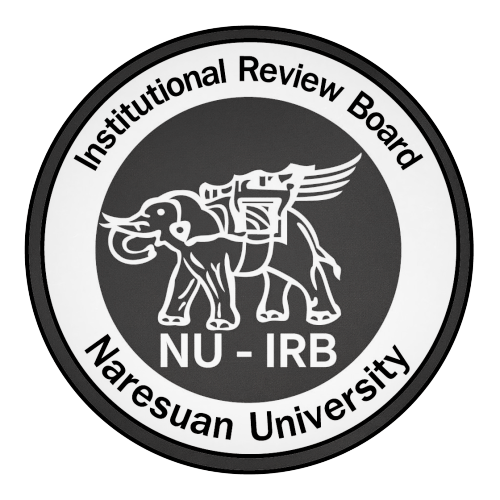 Institutional Review BoardNaresuan UniversityInstitutional Review BoardNaresuan UniversityInstitutional Review BoardNaresuan UniversityInstitutional Review BoardNaresuan UniversityInstitutional Review BoardNaresuan UniversityInstitutional Review BoardNaresuan UniversityInstitutional Review BoardNaresuan UniversityInstitutional Review BoardNaresuan UniversityInstitutional Review BoardNaresuan UniversityInstitutional Review BoardNaresuan UniversityInstitutional Review BoardNaresuan UniversitySelf-Assessment Form for PISelf-Assessment Form for PISelf-Assessment Form for PISelf-Assessment Form for PIProtocol Title:Protocol Title:Protocol Title:Protocol Title:Protocol Title:(Thai)(Thai)Protocol Title:Protocol Title:Protocol Title:Protocol Title:Protocol Title:(English)(English)Protocol Title:Protocol Title:Protocol Title:Protocol Title:Protocol Title:Type of reviewType of reviewType of reviewType of reviewType of review Exemption Exemption Expedited review Expedited review Expedited review Expedited review Expedited review Expedited review Full board reviewInvestigator’s Name and Qualification:Investigator’s Name and Qualification:Investigator’s Name and Qualification:Investigator’s Name and Qualification:Investigator’s Name and Qualification:(Thai)(Thai)Investigator’s Name and Qualification:Investigator’s Name and Qualification:Investigator’s Name and Qualification:Investigator’s Name and Qualification:Investigator’s Name and Qualification:(English)(English)Item for AssessmentItem for AssessmentItem for AssessmentItem for AssessmentItem for AssessmentItem for AssessmentItem for AssessmentItem for AssessmentItem for AssessmentItem for AssessmentItem for AssessmentItem for AssessmentItem for AssessmentItem for AssessmentAAINAA = appropriate, I = Inappropriate, NA = Not applicable Part 1: Protocol ()Part 1: Protocol ()Part 1: Protocol ()Part 1: Protocol ()Part 1: Protocol ()Part 1: Protocol ()Part 1: Protocol ()Part 1: Protocol ()Part 1: Protocol ()Part 1: Protocol ()Part 1: Protocol ()Part 1: Protocol ()Part 1: Protocol ()Part 1: Protocol ()Part 1: Protocol ()Part 1: Protocol ()Part 1: Protocol ()Part 1: Protocol ()Opinion1.Research value/meritResearch value/meritResearch value/meritResearch value/meritResearch value/meritResearch value/meritResearch value/meritResearch value/meritResearch value/meritResearch value/meritResearch value/meritResearch value/meritResearch value/merit2.Research validityResearch validityResearch validityResearch validityResearch validityResearch validityResearch validityResearch validityResearch validityResearch validityResearch validityResearch validityResearch validityResearch validityResearch validityResearch validityResearch validityResearch validity2.12.1Good rationaleGood rationaleGood rationaleGood rationaleGood rationaleGood rationaleGood rationaleGood rationaleGood rationaleGood rationaleGood rationale2.22.2Appropriate design and methodologyAppropriate design and methodologyAppropriate design and methodologyAppropriate design and methodologyAppropriate design and methodologyAppropriate design and methodologyAppropriate design and methodologyAppropriate design and methodologyAppropriate design and methodologyAppropriate design and methodologyAppropriate design and methodology2.32.3Sample size considerationSample size considerationSample size considerationSample size considerationSample size considerationSample size considerationSample size considerationSample size considerationSample size considerationSample size considerationSample size consideration2.42.4Statistical analysisStatistical analysisStatistical analysisStatistical analysisStatistical analysisStatistical analysisStatistical analysisStatistical analysisStatistical analysisStatistical analysisStatistical analysis3.Inclusion/exclusion criteriaInclusion/exclusion criteriaInclusion/exclusion criteriaInclusion/exclusion criteriaInclusion/exclusion criteriaInclusion/exclusion criteriaInclusion/exclusion criteriaInclusion/exclusion criteriaInclusion/exclusion criteriaInclusion/exclusion criteriaInclusion/exclusion criteriaInclusion/exclusion criteriaInclusion/exclusion criteriaInclusion/exclusion criteriaInclusion/exclusion criteriaInclusion/exclusion criteriaInclusion/exclusion criteriaInclusion/exclusion criteria3.13.1Assure fair selectionAssure fair selectionAssure fair selectionAssure fair selectionAssure fair selectionAssure fair selectionAssure fair selectionAssure fair selectionAssure fair selectionAssure fair selectionAssure fair selection3.23.2Answer research questionAnswer research questionAnswer research questionAnswer research questionAnswer research questionAnswer research questionAnswer research questionAnswer research questionAnswer research questionAnswer research questionAnswer research question3.33.3Concern about risk groupConcern about risk groupConcern about risk groupConcern about risk groupConcern about risk groupConcern about risk groupConcern about risk groupConcern about risk groupConcern about risk groupConcern about risk groupConcern about risk group4.Risk (to whom, if A please specify in Opinion box)Risk (to whom, if A please specify in Opinion box)Risk (to whom, if A please specify in Opinion box)Risk (to whom, if A please specify in Opinion box)Risk (to whom, if A please specify in Opinion box)Risk (to whom, if A please specify in Opinion box)Risk (to whom, if A please specify in Opinion box)Risk (to whom, if A please specify in Opinion box)Risk (to whom, if A please specify in Opinion box)Risk (to whom, if A please specify in Opinion box)Risk (to whom, if A please specify in Opinion box)Risk (to whom, if A please specify in Opinion box)Risk (to whom, if A please specify in Opinion box)5.Benefit (to whom, if A please specify in Opinion box)Benefit (to whom, if A please specify in Opinion box)Benefit (to whom, if A please specify in Opinion box)Benefit (to whom, if A please specify in Opinion box)Benefit (to whom, if A please specify in Opinion box)Benefit (to whom, if A please specify in Opinion box)Benefit (to whom, if A please specify in Opinion box)Benefit (to whom, if A please specify in Opinion box)Benefit (to whom, if A please specify in Opinion box)Benefit (to whom, if A please specify in Opinion box)Benefit (to whom, if A please specify in Opinion box)Benefit (to whom, if A please specify in Opinion box)Benefit (to whom, if A please specify in Opinion box)6.VulnerabilityVulnerabilityVulnerabilityVulnerabilityVulnerabilityVulnerabilityVulnerabilityVulnerabilityVulnerabilityVulnerabilityVulnerabilityVulnerabilityVulnerability7.Additional safeguardAdditional safeguardAdditional safeguardAdditional safeguardAdditional safeguardAdditional safeguardAdditional safeguardAdditional safeguardAdditional safeguardAdditional safeguardAdditional safeguardAdditional safeguardAdditional safeguardAdditional safeguardAdditional safeguardAdditional safeguardAdditional safeguardAdditional safeguard7.17.1Appropriate recruitment Appropriate recruitment Appropriate recruitment Appropriate recruitment Appropriate recruitment Appropriate recruitment Appropriate recruitment Appropriate recruitment Appropriate recruitment Appropriate recruitment Appropriate recruitment 7.27.2Adequate informed consent processAdequate informed consent processAdequate informed consent processAdequate informed consent processAdequate informed consent processAdequate informed consent processAdequate informed consent processAdequate informed consent processAdequate informed consent processAdequate informed consent processAdequate informed consent process7.37.3Acceptable treatment availableAcceptable treatment availableAcceptable treatment availableAcceptable treatment availableAcceptable treatment availableAcceptable treatment availableAcceptable treatment availableAcceptable treatment availableAcceptable treatment availableAcceptable treatment availableAcceptable treatment available8MTA/CTA (Material Transfer Agreement/Clinical Trial Agreement)MTA/CTA (Material Transfer Agreement/Clinical Trial Agreement)MTA/CTA (Material Transfer Agreement/Clinical Trial Agreement)MTA/CTA (Material Transfer Agreement/Clinical Trial Agreement)MTA/CTA (Material Transfer Agreement/Clinical Trial Agreement)MTA/CTA (Material Transfer Agreement/Clinical Trial Agreement)MTA/CTA (Material Transfer Agreement/Clinical Trial Agreement)MTA/CTA (Material Transfer Agreement/Clinical Trial Agreement)MTA/CTA (Material Transfer Agreement/Clinical Trial Agreement)MTA/CTA (Material Transfer Agreement/Clinical Trial Agreement)MTA/CTA (Material Transfer Agreement/Clinical Trial Agreement)MTA/CTA (Material Transfer Agreement/Clinical Trial Agreement)MTA/CTA (Material Transfer Agreement/Clinical Trial Agreement)9Others (Advertising, CRF, etc.)Others (Advertising, CRF, etc.)Others (Advertising, CRF, etc.)Others (Advertising, CRF, etc.)Others (Advertising, CRF, etc.)Others (Advertising, CRF, etc.)Others (Advertising, CRF, etc.)Others (Advertising, CRF, etc.)Others (Advertising, CRF, etc.)Others (Advertising, CRF, etc.)Others (Advertising, CRF, etc.)Others (Advertising, CRF, etc.)Others (Advertising, CRF, etc.)Part 2: ICF (Informed Consent Form) ส่วนประกอบของเอกสาร (ICH GCP 4.8.10) ()Part 2: ICF (Informed Consent Form) ส่วนประกอบของเอกสาร (ICH GCP 4.8.10) ()Part 2: ICF (Informed Consent Form) ส่วนประกอบของเอกสาร (ICH GCP 4.8.10) ()Part 2: ICF (Informed Consent Form) ส่วนประกอบของเอกสาร (ICH GCP 4.8.10) ()Part 2: ICF (Informed Consent Form) ส่วนประกอบของเอกสาร (ICH GCP 4.8.10) ()Part 2: ICF (Informed Consent Form) ส่วนประกอบของเอกสาร (ICH GCP 4.8.10) ()Part 2: ICF (Informed Consent Form) ส่วนประกอบของเอกสาร (ICH GCP 4.8.10) ()Part 2: ICF (Informed Consent Form) ส่วนประกอบของเอกสาร (ICH GCP 4.8.10) ()Part 2: ICF (Informed Consent Form) ส่วนประกอบของเอกสาร (ICH GCP 4.8.10) ()Part 2: ICF (Informed Consent Form) ส่วนประกอบของเอกสาร (ICH GCP 4.8.10) ()Part 2: ICF (Informed Consent Form) ส่วนประกอบของเอกสาร (ICH GCP 4.8.10) ()Part 2: ICF (Informed Consent Form) ส่วนประกอบของเอกสาร (ICH GCP 4.8.10) ()Part 2: ICF (Informed Consent Form) ส่วนประกอบของเอกสาร (ICH GCP 4.8.10) ()Part 2: ICF (Informed Consent Form) ส่วนประกอบของเอกสาร (ICH GCP 4.8.10) ()Part 2: ICF (Informed Consent Form) ส่วนประกอบของเอกสาร (ICH GCP 4.8.10) ()Part 2: ICF (Informed Consent Form) ส่วนประกอบของเอกสาร (ICH GCP 4.8.10) ()Part 2: ICF (Informed Consent Form) ส่วนประกอบของเอกสาร (ICH GCP 4.8.10) ()Part 2: ICF (Informed Consent Form) ส่วนประกอบของเอกสาร (ICH GCP 4.8.10) ()Opinion/suggestion1.เอกสารข้อมูลคำชี้แจง/อธิบายสำหรับอาสาสมัครที่เข้าร่วมการวิจัย (Information sheet)เอกสารข้อมูลคำชี้แจง/อธิบายสำหรับอาสาสมัครที่เข้าร่วมการวิจัย (Information sheet)เอกสารข้อมูลคำชี้แจง/อธิบายสำหรับอาสาสมัครที่เข้าร่วมการวิจัย (Information sheet)เอกสารข้อมูลคำชี้แจง/อธิบายสำหรับอาสาสมัครที่เข้าร่วมการวิจัย (Information sheet)เอกสารข้อมูลคำชี้แจง/อธิบายสำหรับอาสาสมัครที่เข้าร่วมการวิจัย (Information sheet)เอกสารข้อมูลคำชี้แจง/อธิบายสำหรับอาสาสมัครที่เข้าร่วมการวิจัย (Information sheet)เอกสารข้อมูลคำชี้แจง/อธิบายสำหรับอาสาสมัครที่เข้าร่วมการวิจัย (Information sheet)เอกสารข้อมูลคำชี้แจง/อธิบายสำหรับอาสาสมัครที่เข้าร่วมการวิจัย (Information sheet)เอกสารข้อมูลคำชี้แจง/อธิบายสำหรับอาสาสมัครที่เข้าร่วมการวิจัย (Information sheet)เอกสารข้อมูลคำชี้แจง/อธิบายสำหรับอาสาสมัครที่เข้าร่วมการวิจัย (Information sheet)เอกสารข้อมูลคำชี้แจง/อธิบายสำหรับอาสาสมัครที่เข้าร่วมการวิจัย (Information sheet)เอกสารข้อมูลคำชี้แจง/อธิบายสำหรับอาสาสมัครที่เข้าร่วมการวิจัย (Information sheet)เอกสารข้อมูลคำชี้แจง/อธิบายสำหรับอาสาสมัครที่เข้าร่วมการวิจัย (Information sheet)เอกสารข้อมูลคำชี้แจง/อธิบายสำหรับอาสาสมัครที่เข้าร่วมการวิจัย (Information sheet)เอกสารข้อมูลคำชี้แจง/อธิบายสำหรับอาสาสมัครที่เข้าร่วมการวิจัย (Information sheet)เอกสารข้อมูลคำชี้แจง/อธิบายสำหรับอาสาสมัครที่เข้าร่วมการวิจัย (Information sheet)เอกสารข้อมูลคำชี้แจง/อธิบายสำหรับอาสาสมัครที่เข้าร่วมการวิจัย (Information sheet)เอกสารข้อมูลคำชี้แจง/อธิบายสำหรับอาสาสมัครที่เข้าร่วมการวิจัย (Information sheet)1.11.1หัวข้อเรื่องที่จะทำการวิจัยหัวข้อเรื่องที่จะทำการวิจัยหัวข้อเรื่องที่จะทำการวิจัยหัวข้อเรื่องที่จะทำการวิจัยหัวข้อเรื่องที่จะทำการวิจัยหัวข้อเรื่องที่จะทำการวิจัยหัวข้อเรื่องที่จะทำการวิจัยหัวข้อเรื่องที่จะทำการวิจัยหัวข้อเรื่องที่จะทำการวิจัยหัวข้อเรื่องที่จะทำการวิจัยหัวข้อเรื่องที่จะทำการวิจัย1.21.2ภาษาที่ใช้เข้าใจง่ายภาษาที่ใช้เข้าใจง่ายภาษาที่ใช้เข้าใจง่ายภาษาที่ใช้เข้าใจง่ายภาษาที่ใช้เข้าใจง่ายภาษาที่ใช้เข้าใจง่ายภาษาที่ใช้เข้าใจง่ายภาษาที่ใช้เข้าใจง่ายภาษาที่ใช้เข้าใจง่ายภาษาที่ใช้เข้าใจง่ายภาษาที่ใช้เข้าใจง่าย1.31.3มีข้อความระบุว่าเป็นงานวิจัยมีข้อความระบุว่าเป็นงานวิจัยมีข้อความระบุว่าเป็นงานวิจัยมีข้อความระบุว่าเป็นงานวิจัยมีข้อความระบุว่าเป็นงานวิจัยมีข้อความระบุว่าเป็นงานวิจัยมีข้อความระบุว่าเป็นงานวิจัยมีข้อความระบุว่าเป็นงานวิจัยมีข้อความระบุว่าเป็นงานวิจัยมีข้อความระบุว่าเป็นงานวิจัยมีข้อความระบุว่าเป็นงานวิจัย1.41.4เหตุผลที่อาสาสมัครได้รับเชิญให้เข้าร่วมในโครงการวิจัยเหตุผลที่อาสาสมัครได้รับเชิญให้เข้าร่วมในโครงการวิจัยเหตุผลที่อาสาสมัครได้รับเชิญให้เข้าร่วมในโครงการวิจัยเหตุผลที่อาสาสมัครได้รับเชิญให้เข้าร่วมในโครงการวิจัยเหตุผลที่อาสาสมัครได้รับเชิญให้เข้าร่วมในโครงการวิจัยเหตุผลที่อาสาสมัครได้รับเชิญให้เข้าร่วมในโครงการวิจัยเหตุผลที่อาสาสมัครได้รับเชิญให้เข้าร่วมในโครงการวิจัยเหตุผลที่อาสาสมัครได้รับเชิญให้เข้าร่วมในโครงการวิจัยเหตุผลที่อาสาสมัครได้รับเชิญให้เข้าร่วมในโครงการวิจัยเหตุผลที่อาสาสมัครได้รับเชิญให้เข้าร่วมในโครงการวิจัยเหตุผลที่อาสาสมัครได้รับเชิญให้เข้าร่วมในโครงการวิจัย1.51.5วัตถุประสงค์ของโครงการวิจัย วัตถุประสงค์ของโครงการวิจัย วัตถุประสงค์ของโครงการวิจัย วัตถุประสงค์ของโครงการวิจัย วัตถุประสงค์ของโครงการวิจัย วัตถุประสงค์ของโครงการวิจัย วัตถุประสงค์ของโครงการวิจัย วัตถุประสงค์ของโครงการวิจัย วัตถุประสงค์ของโครงการวิจัย วัตถุประสงค์ของโครงการวิจัย วัตถุประสงค์ของโครงการวิจัย 1.61.6จำนวนอาสาสมัครที่เข้าร่วมในโครงการวิจัยจำนวนอาสาสมัครที่เข้าร่วมในโครงการวิจัยจำนวนอาสาสมัครที่เข้าร่วมในโครงการวิจัยจำนวนอาสาสมัครที่เข้าร่วมในโครงการวิจัยจำนวนอาสาสมัครที่เข้าร่วมในโครงการวิจัยจำนวนอาสาสมัครที่เข้าร่วมในโครงการวิจัยจำนวนอาสาสมัครที่เข้าร่วมในโครงการวิจัยจำนวนอาสาสมัครที่เข้าร่วมในโครงการวิจัยจำนวนอาสาสมัครที่เข้าร่วมในโครงการวิจัยจำนวนอาสาสมัครที่เข้าร่วมในโครงการวิจัยจำนวนอาสาสมัครที่เข้าร่วมในโครงการวิจัย1.71.7วิธีดำเนินการที่จะปฏิบัติต่อผู้เข้าร่วมวิจัย วิธีดำเนินการที่จะปฏิบัติต่อผู้เข้าร่วมวิจัย วิธีดำเนินการที่จะปฏิบัติต่อผู้เข้าร่วมวิจัย วิธีดำเนินการที่จะปฏิบัติต่อผู้เข้าร่วมวิจัย วิธีดำเนินการที่จะปฏิบัติต่อผู้เข้าร่วมวิจัย วิธีดำเนินการที่จะปฏิบัติต่อผู้เข้าร่วมวิจัย วิธีดำเนินการที่จะปฏิบัติต่อผู้เข้าร่วมวิจัย วิธีดำเนินการที่จะปฏิบัติต่อผู้เข้าร่วมวิจัย วิธีดำเนินการที่จะปฏิบัติต่อผู้เข้าร่วมวิจัย วิธีดำเนินการที่จะปฏิบัติต่อผู้เข้าร่วมวิจัย วิธีดำเนินการที่จะปฏิบัติต่อผู้เข้าร่วมวิจัย 1.81.8ระยะเวลาที่อาสาสมัครแต่ละคนจะต้องอยู่ในโครงการวิจัยระยะเวลาที่อาสาสมัครแต่ละคนจะต้องอยู่ในโครงการวิจัยระยะเวลาที่อาสาสมัครแต่ละคนจะต้องอยู่ในโครงการวิจัยระยะเวลาที่อาสาสมัครแต่ละคนจะต้องอยู่ในโครงการวิจัยระยะเวลาที่อาสาสมัครแต่ละคนจะต้องอยู่ในโครงการวิจัยระยะเวลาที่อาสาสมัครแต่ละคนจะต้องอยู่ในโครงการวิจัยระยะเวลาที่อาสาสมัครแต่ละคนจะต้องอยู่ในโครงการวิจัยระยะเวลาที่อาสาสมัครแต่ละคนจะต้องอยู่ในโครงการวิจัยระยะเวลาที่อาสาสมัครแต่ละคนจะต้องอยู่ในโครงการวิจัยระยะเวลาที่อาสาสมัครแต่ละคนจะต้องอยู่ในโครงการวิจัยระยะเวลาที่อาสาสมัครแต่ละคนจะต้องอยู่ในโครงการวิจัย1.91.9ผลประโยชน์ที่คาดว่าจะเกิดขึ้นจากการวิจัยต่ออาสาสมัครโดยตรงและ/หรือประโยชน์ต่อชุมชน/สังคม/เกิดความรู้ใหม่ผลประโยชน์ที่คาดว่าจะเกิดขึ้นจากการวิจัยต่ออาสาสมัครโดยตรงและ/หรือประโยชน์ต่อชุมชน/สังคม/เกิดความรู้ใหม่ผลประโยชน์ที่คาดว่าจะเกิดขึ้นจากการวิจัยต่ออาสาสมัครโดยตรงและ/หรือประโยชน์ต่อชุมชน/สังคม/เกิดความรู้ใหม่ผลประโยชน์ที่คาดว่าจะเกิดขึ้นจากการวิจัยต่ออาสาสมัครโดยตรงและ/หรือประโยชน์ต่อชุมชน/สังคม/เกิดความรู้ใหม่ผลประโยชน์ที่คาดว่าจะเกิดขึ้นจากการวิจัยต่ออาสาสมัครโดยตรงและ/หรือประโยชน์ต่อชุมชน/สังคม/เกิดความรู้ใหม่ผลประโยชน์ที่คาดว่าจะเกิดขึ้นจากการวิจัยต่ออาสาสมัครโดยตรงและ/หรือประโยชน์ต่อชุมชน/สังคม/เกิดความรู้ใหม่ผลประโยชน์ที่คาดว่าจะเกิดขึ้นจากการวิจัยต่ออาสาสมัครโดยตรงและ/หรือประโยชน์ต่อชุมชน/สังคม/เกิดความรู้ใหม่ผลประโยชน์ที่คาดว่าจะเกิดขึ้นจากการวิจัยต่ออาสาสมัครโดยตรงและ/หรือประโยชน์ต่อชุมชน/สังคม/เกิดความรู้ใหม่ผลประโยชน์ที่คาดว่าจะเกิดขึ้นจากการวิจัยต่ออาสาสมัครโดยตรงและ/หรือประโยชน์ต่อชุมชน/สังคม/เกิดความรู้ใหม่ผลประโยชน์ที่คาดว่าจะเกิดขึ้นจากการวิจัยต่ออาสาสมัครโดยตรงและ/หรือประโยชน์ต่อชุมชน/สังคม/เกิดความรู้ใหม่ผลประโยชน์ที่คาดว่าจะเกิดขึ้นจากการวิจัยต่ออาสาสมัครโดยตรงและ/หรือประโยชน์ต่อชุมชน/สังคม/เกิดความรู้ใหม่1.101.10ความเสี่ยง ความไม่สบาย หรือความไม่สะดวก ที่อาจเกิดขึ้นแก่อาสาสมัครในการเข้าร่วมในโครงการวิจัยความเสี่ยง ความไม่สบาย หรือความไม่สะดวก ที่อาจเกิดขึ้นแก่อาสาสมัครในการเข้าร่วมในโครงการวิจัยความเสี่ยง ความไม่สบาย หรือความไม่สะดวก ที่อาจเกิดขึ้นแก่อาสาสมัครในการเข้าร่วมในโครงการวิจัยความเสี่ยง ความไม่สบาย หรือความไม่สะดวก ที่อาจเกิดขึ้นแก่อาสาสมัครในการเข้าร่วมในโครงการวิจัยความเสี่ยง ความไม่สบาย หรือความไม่สะดวก ที่อาจเกิดขึ้นแก่อาสาสมัครในการเข้าร่วมในโครงการวิจัยความเสี่ยง ความไม่สบาย หรือความไม่สะดวก ที่อาจเกิดขึ้นแก่อาสาสมัครในการเข้าร่วมในโครงการวิจัยความเสี่ยง ความไม่สบาย หรือความไม่สะดวก ที่อาจเกิดขึ้นแก่อาสาสมัครในการเข้าร่วมในโครงการวิจัยความเสี่ยง ความไม่สบาย หรือความไม่สะดวก ที่อาจเกิดขึ้นแก่อาสาสมัครในการเข้าร่วมในโครงการวิจัยความเสี่ยง ความไม่สบาย หรือความไม่สะดวก ที่อาจเกิดขึ้นแก่อาสาสมัครในการเข้าร่วมในโครงการวิจัยความเสี่ยง ความไม่สบาย หรือความไม่สะดวก ที่อาจเกิดขึ้นแก่อาสาสมัครในการเข้าร่วมในโครงการวิจัยความเสี่ยง ความไม่สบาย หรือความไม่สะดวก ที่อาจเกิดขึ้นแก่อาสาสมัครในการเข้าร่วมในโครงการวิจัย1.111.11ทางเลือกหรือกระบวนการรักษาอื่น ๆ ในกรณีที่อาสาสมัครไม่เข้าร่วมในโครงการวิจัยทางเลือกหรือกระบวนการรักษาอื่น ๆ ในกรณีที่อาสาสมัครไม่เข้าร่วมในโครงการวิจัยทางเลือกหรือกระบวนการรักษาอื่น ๆ ในกรณีที่อาสาสมัครไม่เข้าร่วมในโครงการวิจัยทางเลือกหรือกระบวนการรักษาอื่น ๆ ในกรณีที่อาสาสมัครไม่เข้าร่วมในโครงการวิจัยทางเลือกหรือกระบวนการรักษาอื่น ๆ ในกรณีที่อาสาสมัครไม่เข้าร่วมในโครงการวิจัยทางเลือกหรือกระบวนการรักษาอื่น ๆ ในกรณีที่อาสาสมัครไม่เข้าร่วมในโครงการวิจัยทางเลือกหรือกระบวนการรักษาอื่น ๆ ในกรณีที่อาสาสมัครไม่เข้าร่วมในโครงการวิจัยทางเลือกหรือกระบวนการรักษาอื่น ๆ ในกรณีที่อาสาสมัครไม่เข้าร่วมในโครงการวิจัยทางเลือกหรือกระบวนการรักษาอื่น ๆ ในกรณีที่อาสาสมัครไม่เข้าร่วมในโครงการวิจัยทางเลือกหรือกระบวนการรักษาอื่น ๆ ในกรณีที่อาสาสมัครไม่เข้าร่วมในโครงการวิจัยทางเลือกหรือกระบวนการรักษาอื่น ๆ ในกรณีที่อาสาสมัครไม่เข้าร่วมในโครงการวิจัย1.121.12การให้เงินชดเชยค่าเดินทาง การเสียเวลา ความไม่สะดวก ไม่สบาย และรายได้ที่เสียไป จากการที่อาสาสมัครเข้าร่วมการวิจัย วิธีการให้และเวลาที่ให้การให้เงินชดเชยค่าเดินทาง การเสียเวลา ความไม่สะดวก ไม่สบาย และรายได้ที่เสียไป จากการที่อาสาสมัครเข้าร่วมการวิจัย วิธีการให้และเวลาที่ให้การให้เงินชดเชยค่าเดินทาง การเสียเวลา ความไม่สะดวก ไม่สบาย และรายได้ที่เสียไป จากการที่อาสาสมัครเข้าร่วมการวิจัย วิธีการให้และเวลาที่ให้การให้เงินชดเชยค่าเดินทาง การเสียเวลา ความไม่สะดวก ไม่สบาย และรายได้ที่เสียไป จากการที่อาสาสมัครเข้าร่วมการวิจัย วิธีการให้และเวลาที่ให้การให้เงินชดเชยค่าเดินทาง การเสียเวลา ความไม่สะดวก ไม่สบาย และรายได้ที่เสียไป จากการที่อาสาสมัครเข้าร่วมการวิจัย วิธีการให้และเวลาที่ให้การให้เงินชดเชยค่าเดินทาง การเสียเวลา ความไม่สะดวก ไม่สบาย และรายได้ที่เสียไป จากการที่อาสาสมัครเข้าร่วมการวิจัย วิธีการให้และเวลาที่ให้การให้เงินชดเชยค่าเดินทาง การเสียเวลา ความไม่สะดวก ไม่สบาย และรายได้ที่เสียไป จากการที่อาสาสมัครเข้าร่วมการวิจัย วิธีการให้และเวลาที่ให้การให้เงินชดเชยค่าเดินทาง การเสียเวลา ความไม่สะดวก ไม่สบาย และรายได้ที่เสียไป จากการที่อาสาสมัครเข้าร่วมการวิจัย วิธีการให้และเวลาที่ให้การให้เงินชดเชยค่าเดินทาง การเสียเวลา ความไม่สะดวก ไม่สบาย และรายได้ที่เสียไป จากการที่อาสาสมัครเข้าร่วมการวิจัย วิธีการให้และเวลาที่ให้การให้เงินชดเชยค่าเดินทาง การเสียเวลา ความไม่สะดวก ไม่สบาย และรายได้ที่เสียไป จากการที่อาสาสมัครเข้าร่วมการวิจัย วิธีการให้และเวลาที่ให้การให้เงินชดเชยค่าเดินทาง การเสียเวลา ความไม่สะดวก ไม่สบาย และรายได้ที่เสียไป จากการที่อาสาสมัครเข้าร่วมการวิจัย วิธีการให้และเวลาที่ให้1.131.13การให้การรักษาพยาบาลหรือค่าชดเชย เมื่อมีความเสียหายหรืออันตรายที่เกิดจากการวิจัยการให้การรักษาพยาบาลหรือค่าชดเชย เมื่อมีความเสียหายหรืออันตรายที่เกิดจากการวิจัยการให้การรักษาพยาบาลหรือค่าชดเชย เมื่อมีความเสียหายหรืออันตรายที่เกิดจากการวิจัยการให้การรักษาพยาบาลหรือค่าชดเชย เมื่อมีความเสียหายหรืออันตรายที่เกิดจากการวิจัยการให้การรักษาพยาบาลหรือค่าชดเชย เมื่อมีความเสียหายหรืออันตรายที่เกิดจากการวิจัยการให้การรักษาพยาบาลหรือค่าชดเชย เมื่อมีความเสียหายหรืออันตรายที่เกิดจากการวิจัยการให้การรักษาพยาบาลหรือค่าชดเชย เมื่อมีความเสียหายหรืออันตรายที่เกิดจากการวิจัยการให้การรักษาพยาบาลหรือค่าชดเชย เมื่อมีความเสียหายหรืออันตรายที่เกิดจากการวิจัยการให้การรักษาพยาบาลหรือค่าชดเชย เมื่อมีความเสียหายหรืออันตรายที่เกิดจากการวิจัยการให้การรักษาพยาบาลหรือค่าชดเชย เมื่อมีความเสียหายหรืออันตรายที่เกิดจากการวิจัยการให้การรักษาพยาบาลหรือค่าชดเชย เมื่อมีความเสียหายหรืออันตรายที่เกิดจากการวิจัย1.141.14แหล่งเงินทุนวิจัย และสถาบันที่ร่วมในการทำวิจัยแหล่งเงินทุนวิจัย และสถาบันที่ร่วมในการทำวิจัยแหล่งเงินทุนวิจัย และสถาบันที่ร่วมในการทำวิจัยแหล่งเงินทุนวิจัย และสถาบันที่ร่วมในการทำวิจัยแหล่งเงินทุนวิจัย และสถาบันที่ร่วมในการทำวิจัยแหล่งเงินทุนวิจัย และสถาบันที่ร่วมในการทำวิจัยแหล่งเงินทุนวิจัย และสถาบันที่ร่วมในการทำวิจัยแหล่งเงินทุนวิจัย และสถาบันที่ร่วมในการทำวิจัยแหล่งเงินทุนวิจัย และสถาบันที่ร่วมในการทำวิจัยแหล่งเงินทุนวิจัย และสถาบันที่ร่วมในการทำวิจัยแหล่งเงินทุนวิจัย และสถาบันที่ร่วมในการทำวิจัย1.151.15การวิจัยทางพันธุศาสตร์จะต้องมีการขอความยินยอมและมีการให้คำปรึกษาเกี่ยวกับ genetic counselingการวิจัยทางพันธุศาสตร์จะต้องมีการขอความยินยอมและมีการให้คำปรึกษาเกี่ยวกับ genetic counselingการวิจัยทางพันธุศาสตร์จะต้องมีการขอความยินยอมและมีการให้คำปรึกษาเกี่ยวกับ genetic counselingการวิจัยทางพันธุศาสตร์จะต้องมีการขอความยินยอมและมีการให้คำปรึกษาเกี่ยวกับ genetic counselingการวิจัยทางพันธุศาสตร์จะต้องมีการขอความยินยอมและมีการให้คำปรึกษาเกี่ยวกับ genetic counselingการวิจัยทางพันธุศาสตร์จะต้องมีการขอความยินยอมและมีการให้คำปรึกษาเกี่ยวกับ genetic counselingการวิจัยทางพันธุศาสตร์จะต้องมีการขอความยินยอมและมีการให้คำปรึกษาเกี่ยวกับ genetic counselingการวิจัยทางพันธุศาสตร์จะต้องมีการขอความยินยอมและมีการให้คำปรึกษาเกี่ยวกับ genetic counselingการวิจัยทางพันธุศาสตร์จะต้องมีการขอความยินยอมและมีการให้คำปรึกษาเกี่ยวกับ genetic counselingการวิจัยทางพันธุศาสตร์จะต้องมีการขอความยินยอมและมีการให้คำปรึกษาเกี่ยวกับ genetic counselingการวิจัยทางพันธุศาสตร์จะต้องมีการขอความยินยอมและมีการให้คำปรึกษาเกี่ยวกับ genetic counseling1.161.16การขอเก็บตัวอย่างที่เหลือจากการวิจัย และระยะเวลาที่เก็บเพื่อการตรวจเพิ่มเติมในอนาคต หรือเพื่อการศึกษาใหม่ในอนาคต ต้องมีการขอความยินยอมเพื่อเก็บตัวอย่างที่เหลือ แต่การใช้ตัวอย่างนั้นจะต้องยื่นเรื่องให้คณะกรรมการจริยธรรมพิจารณาการขอเก็บตัวอย่างที่เหลือจากการวิจัย และระยะเวลาที่เก็บเพื่อการตรวจเพิ่มเติมในอนาคต หรือเพื่อการศึกษาใหม่ในอนาคต ต้องมีการขอความยินยอมเพื่อเก็บตัวอย่างที่เหลือ แต่การใช้ตัวอย่างนั้นจะต้องยื่นเรื่องให้คณะกรรมการจริยธรรมพิจารณาการขอเก็บตัวอย่างที่เหลือจากการวิจัย และระยะเวลาที่เก็บเพื่อการตรวจเพิ่มเติมในอนาคต หรือเพื่อการศึกษาใหม่ในอนาคต ต้องมีการขอความยินยอมเพื่อเก็บตัวอย่างที่เหลือ แต่การใช้ตัวอย่างนั้นจะต้องยื่นเรื่องให้คณะกรรมการจริยธรรมพิจารณาการขอเก็บตัวอย่างที่เหลือจากการวิจัย และระยะเวลาที่เก็บเพื่อการตรวจเพิ่มเติมในอนาคต หรือเพื่อการศึกษาใหม่ในอนาคต ต้องมีการขอความยินยอมเพื่อเก็บตัวอย่างที่เหลือ แต่การใช้ตัวอย่างนั้นจะต้องยื่นเรื่องให้คณะกรรมการจริยธรรมพิจารณาการขอเก็บตัวอย่างที่เหลือจากการวิจัย และระยะเวลาที่เก็บเพื่อการตรวจเพิ่มเติมในอนาคต หรือเพื่อการศึกษาใหม่ในอนาคต ต้องมีการขอความยินยอมเพื่อเก็บตัวอย่างที่เหลือ แต่การใช้ตัวอย่างนั้นจะต้องยื่นเรื่องให้คณะกรรมการจริยธรรมพิจารณาการขอเก็บตัวอย่างที่เหลือจากการวิจัย และระยะเวลาที่เก็บเพื่อการตรวจเพิ่มเติมในอนาคต หรือเพื่อการศึกษาใหม่ในอนาคต ต้องมีการขอความยินยอมเพื่อเก็บตัวอย่างที่เหลือ แต่การใช้ตัวอย่างนั้นจะต้องยื่นเรื่องให้คณะกรรมการจริยธรรมพิจารณาการขอเก็บตัวอย่างที่เหลือจากการวิจัย และระยะเวลาที่เก็บเพื่อการตรวจเพิ่มเติมในอนาคต หรือเพื่อการศึกษาใหม่ในอนาคต ต้องมีการขอความยินยอมเพื่อเก็บตัวอย่างที่เหลือ แต่การใช้ตัวอย่างนั้นจะต้องยื่นเรื่องให้คณะกรรมการจริยธรรมพิจารณาการขอเก็บตัวอย่างที่เหลือจากการวิจัย และระยะเวลาที่เก็บเพื่อการตรวจเพิ่มเติมในอนาคต หรือเพื่อการศึกษาใหม่ในอนาคต ต้องมีการขอความยินยอมเพื่อเก็บตัวอย่างที่เหลือ แต่การใช้ตัวอย่างนั้นจะต้องยื่นเรื่องให้คณะกรรมการจริยธรรมพิจารณาการขอเก็บตัวอย่างที่เหลือจากการวิจัย และระยะเวลาที่เก็บเพื่อการตรวจเพิ่มเติมในอนาคต หรือเพื่อการศึกษาใหม่ในอนาคต ต้องมีการขอความยินยอมเพื่อเก็บตัวอย่างที่เหลือ แต่การใช้ตัวอย่างนั้นจะต้องยื่นเรื่องให้คณะกรรมการจริยธรรมพิจารณาการขอเก็บตัวอย่างที่เหลือจากการวิจัย และระยะเวลาที่เก็บเพื่อการตรวจเพิ่มเติมในอนาคต หรือเพื่อการศึกษาใหม่ในอนาคต ต้องมีการขอความยินยอมเพื่อเก็บตัวอย่างที่เหลือ แต่การใช้ตัวอย่างนั้นจะต้องยื่นเรื่องให้คณะกรรมการจริยธรรมพิจารณาการขอเก็บตัวอย่างที่เหลือจากการวิจัย และระยะเวลาที่เก็บเพื่อการตรวจเพิ่มเติมในอนาคต หรือเพื่อการศึกษาใหม่ในอนาคต ต้องมีการขอความยินยอมเพื่อเก็บตัวอย่างที่เหลือ แต่การใช้ตัวอย่างนั้นจะต้องยื่นเรื่องให้คณะกรรมการจริยธรรมพิจารณา1.171.17บุคคลและหมายเลขโทรศัพท์ ที่สามารถติดต่อได้ตลอด 24 ชั่วโมง ในกรณีที่อาสาสมัครเกิดเหตุการณ์อันไม่พึงประสงค์  บุคคลและหมายเลขโทรศัพท์ ที่สามารถติดต่อได้ตลอด 24 ชั่วโมง ในกรณีที่อาสาสมัครเกิดเหตุการณ์อันไม่พึงประสงค์  บุคคลและหมายเลขโทรศัพท์ ที่สามารถติดต่อได้ตลอด 24 ชั่วโมง ในกรณีที่อาสาสมัครเกิดเหตุการณ์อันไม่พึงประสงค์  บุคคลและหมายเลขโทรศัพท์ ที่สามารถติดต่อได้ตลอด 24 ชั่วโมง ในกรณีที่อาสาสมัครเกิดเหตุการณ์อันไม่พึงประสงค์  บุคคลและหมายเลขโทรศัพท์ ที่สามารถติดต่อได้ตลอด 24 ชั่วโมง ในกรณีที่อาสาสมัครเกิดเหตุการณ์อันไม่พึงประสงค์  บุคคลและหมายเลขโทรศัพท์ ที่สามารถติดต่อได้ตลอด 24 ชั่วโมง ในกรณีที่อาสาสมัครเกิดเหตุการณ์อันไม่พึงประสงค์  บุคคลและหมายเลขโทรศัพท์ ที่สามารถติดต่อได้ตลอด 24 ชั่วโมง ในกรณีที่อาสาสมัครเกิดเหตุการณ์อันไม่พึงประสงค์  บุคคลและหมายเลขโทรศัพท์ ที่สามารถติดต่อได้ตลอด 24 ชั่วโมง ในกรณีที่อาสาสมัครเกิดเหตุการณ์อันไม่พึงประสงค์  บุคคลและหมายเลขโทรศัพท์ ที่สามารถติดต่อได้ตลอด 24 ชั่วโมง ในกรณีที่อาสาสมัครเกิดเหตุการณ์อันไม่พึงประสงค์  บุคคลและหมายเลขโทรศัพท์ ที่สามารถติดต่อได้ตลอด 24 ชั่วโมง ในกรณีที่อาสาสมัครเกิดเหตุการณ์อันไม่พึงประสงค์  บุคคลและหมายเลขโทรศัพท์ ที่สามารถติดต่อได้ตลอด 24 ชั่วโมง ในกรณีที่อาสาสมัครเกิดเหตุการณ์อันไม่พึงประสงค์  กรอกชื่อและเบอร์โทรติดต่อของผู้วิจัย1.181.18หมายเลขโทรศัพท์และอีเมลสำนักงานคณะกรรมการพิจารณาจริยธรรมการวิจัย ที่อาสาสมัครสามารถติดต่อกรณีมีข้อร้องเรียนหมายเลขโทรศัพท์และอีเมลสำนักงานคณะกรรมการพิจารณาจริยธรรมการวิจัย ที่อาสาสมัครสามารถติดต่อกรณีมีข้อร้องเรียนหมายเลขโทรศัพท์และอีเมลสำนักงานคณะกรรมการพิจารณาจริยธรรมการวิจัย ที่อาสาสมัครสามารถติดต่อกรณีมีข้อร้องเรียนหมายเลขโทรศัพท์และอีเมลสำนักงานคณะกรรมการพิจารณาจริยธรรมการวิจัย ที่อาสาสมัครสามารถติดต่อกรณีมีข้อร้องเรียนหมายเลขโทรศัพท์และอีเมลสำนักงานคณะกรรมการพิจารณาจริยธรรมการวิจัย ที่อาสาสมัครสามารถติดต่อกรณีมีข้อร้องเรียนหมายเลขโทรศัพท์และอีเมลสำนักงานคณะกรรมการพิจารณาจริยธรรมการวิจัย ที่อาสาสมัครสามารถติดต่อกรณีมีข้อร้องเรียนหมายเลขโทรศัพท์และอีเมลสำนักงานคณะกรรมการพิจารณาจริยธรรมการวิจัย ที่อาสาสมัครสามารถติดต่อกรณีมีข้อร้องเรียนหมายเลขโทรศัพท์และอีเมลสำนักงานคณะกรรมการพิจารณาจริยธรรมการวิจัย ที่อาสาสมัครสามารถติดต่อกรณีมีข้อร้องเรียนหมายเลขโทรศัพท์และอีเมลสำนักงานคณะกรรมการพิจารณาจริยธรรมการวิจัย ที่อาสาสมัครสามารถติดต่อกรณีมีข้อร้องเรียนหมายเลขโทรศัพท์และอีเมลสำนักงานคณะกรรมการพิจารณาจริยธรรมการวิจัย ที่อาสาสมัครสามารถติดต่อกรณีมีข้อร้องเรียนหมายเลขโทรศัพท์และอีเมลสำนักงานคณะกรรมการพิจารณาจริยธรรมการวิจัย ที่อาสาสมัครสามารถติดต่อกรณีมีข้อร้องเรียนจริยธรรมวิจัยในมนุษย์ มหาวิทยาลัยนเรศวรโทร 055 96 86421.191.19มีเอกสารข้อมูลฯ ฉบับที่เหมาะสำหรับเด็กอายุ 7-12 ปีมีเอกสารข้อมูลฯ ฉบับที่เหมาะสำหรับเด็กอายุ 7-12 ปีมีเอกสารข้อมูลฯ ฉบับที่เหมาะสำหรับเด็กอายุ 7-12 ปีมีเอกสารข้อมูลฯ ฉบับที่เหมาะสำหรับเด็กอายุ 7-12 ปีมีเอกสารข้อมูลฯ ฉบับที่เหมาะสำหรับเด็กอายุ 7-12 ปีมีเอกสารข้อมูลฯ ฉบับที่เหมาะสำหรับเด็กอายุ 7-12 ปีมีเอกสารข้อมูลฯ ฉบับที่เหมาะสำหรับเด็กอายุ 7-12 ปีมีเอกสารข้อมูลฯ ฉบับที่เหมาะสำหรับเด็กอายุ 7-12 ปีมีเอกสารข้อมูลฯ ฉบับที่เหมาะสำหรับเด็กอายุ 7-12 ปีมีเอกสารข้อมูลฯ ฉบับที่เหมาะสำหรับเด็กอายุ 7-12 ปีมีเอกสารข้อมูลฯ ฉบับที่เหมาะสำหรับเด็กอายุ 7-12 ปี(ใช้ภาษาสำหรับเด็กในช่วงอายุดังกล่าวที่จะเข้าใจได้)2.หนังสือแสดงเจตนายินยอมเข้าร่วมการวิจัย (Consent form) ()หนังสือแสดงเจตนายินยอมเข้าร่วมการวิจัย (Consent form) ()หนังสือแสดงเจตนายินยอมเข้าร่วมการวิจัย (Consent form) ()หนังสือแสดงเจตนายินยอมเข้าร่วมการวิจัย (Consent form) ()หนังสือแสดงเจตนายินยอมเข้าร่วมการวิจัย (Consent form) ()หนังสือแสดงเจตนายินยอมเข้าร่วมการวิจัย (Consent form) ()หนังสือแสดงเจตนายินยอมเข้าร่วมการวิจัย (Consent form) ()หนังสือแสดงเจตนายินยอมเข้าร่วมการวิจัย (Consent form) ()หนังสือแสดงเจตนายินยอมเข้าร่วมการวิจัย (Consent form) ()หนังสือแสดงเจตนายินยอมเข้าร่วมการวิจัย (Consent form) ()หนังสือแสดงเจตนายินยอมเข้าร่วมการวิจัย (Consent form) ()หนังสือแสดงเจตนายินยอมเข้าร่วมการวิจัย (Consent form) ()หนังสือแสดงเจตนายินยอมเข้าร่วมการวิจัย (Consent form) ()หนังสือแสดงเจตนายินยอมเข้าร่วมการวิจัย (Consent form) ()หนังสือแสดงเจตนายินยอมเข้าร่วมการวิจัย (Consent form) ()หนังสือแสดงเจตนายินยอมเข้าร่วมการวิจัย (Consent form) ()หนังสือแสดงเจตนายินยอมเข้าร่วมการวิจัย (Consent form) ()หนังสือแสดงเจตนายินยอมเข้าร่วมการวิจัย (Consent form) ()2.12.1มีข้อความ “อาสาสมัครมีอิสระที่จะปฏิเสธ หรือถอนตัวจากโครงการวิจัยเมื่อใดก็ได้ โดยไม่มีผลใด ๆ ต่อการรักษาพยาบาลที่ควรจะได้รับตามมาตรฐาน หรือสูญเสียผลประโยชน์ใด ๆ ที่พึงจะได้รับตามสิทธิ”มีข้อความ “อาสาสมัครมีอิสระที่จะปฏิเสธ หรือถอนตัวจากโครงการวิจัยเมื่อใดก็ได้ โดยไม่มีผลใด ๆ ต่อการรักษาพยาบาลที่ควรจะได้รับตามมาตรฐาน หรือสูญเสียผลประโยชน์ใด ๆ ที่พึงจะได้รับตามสิทธิ”มีข้อความ “อาสาสมัครมีอิสระที่จะปฏิเสธ หรือถอนตัวจากโครงการวิจัยเมื่อใดก็ได้ โดยไม่มีผลใด ๆ ต่อการรักษาพยาบาลที่ควรจะได้รับตามมาตรฐาน หรือสูญเสียผลประโยชน์ใด ๆ ที่พึงจะได้รับตามสิทธิ”มีข้อความ “อาสาสมัครมีอิสระที่จะปฏิเสธ หรือถอนตัวจากโครงการวิจัยเมื่อใดก็ได้ โดยไม่มีผลใด ๆ ต่อการรักษาพยาบาลที่ควรจะได้รับตามมาตรฐาน หรือสูญเสียผลประโยชน์ใด ๆ ที่พึงจะได้รับตามสิทธิ”มีข้อความ “อาสาสมัครมีอิสระที่จะปฏิเสธ หรือถอนตัวจากโครงการวิจัยเมื่อใดก็ได้ โดยไม่มีผลใด ๆ ต่อการรักษาพยาบาลที่ควรจะได้รับตามมาตรฐาน หรือสูญเสียผลประโยชน์ใด ๆ ที่พึงจะได้รับตามสิทธิ”มีข้อความ “อาสาสมัครมีอิสระที่จะปฏิเสธ หรือถอนตัวจากโครงการวิจัยเมื่อใดก็ได้ โดยไม่มีผลใด ๆ ต่อการรักษาพยาบาลที่ควรจะได้รับตามมาตรฐาน หรือสูญเสียผลประโยชน์ใด ๆ ที่พึงจะได้รับตามสิทธิ”มีข้อความ “อาสาสมัครมีอิสระที่จะปฏิเสธ หรือถอนตัวจากโครงการวิจัยเมื่อใดก็ได้ โดยไม่มีผลใด ๆ ต่อการรักษาพยาบาลที่ควรจะได้รับตามมาตรฐาน หรือสูญเสียผลประโยชน์ใด ๆ ที่พึงจะได้รับตามสิทธิ”มีข้อความ “อาสาสมัครมีอิสระที่จะปฏิเสธ หรือถอนตัวจากโครงการวิจัยเมื่อใดก็ได้ โดยไม่มีผลใด ๆ ต่อการรักษาพยาบาลที่ควรจะได้รับตามมาตรฐาน หรือสูญเสียผลประโยชน์ใด ๆ ที่พึงจะได้รับตามสิทธิ”มีข้อความ “อาสาสมัครมีอิสระที่จะปฏิเสธ หรือถอนตัวจากโครงการวิจัยเมื่อใดก็ได้ โดยไม่มีผลใด ๆ ต่อการรักษาพยาบาลที่ควรจะได้รับตามมาตรฐาน หรือสูญเสียผลประโยชน์ใด ๆ ที่พึงจะได้รับตามสิทธิ”มีข้อความ “อาสาสมัครมีอิสระที่จะปฏิเสธ หรือถอนตัวจากโครงการวิจัยเมื่อใดก็ได้ โดยไม่มีผลใด ๆ ต่อการรักษาพยาบาลที่ควรจะได้รับตามมาตรฐาน หรือสูญเสียผลประโยชน์ใด ๆ ที่พึงจะได้รับตามสิทธิ”มีข้อความ “อาสาสมัครมีอิสระที่จะปฏิเสธ หรือถอนตัวจากโครงการวิจัยเมื่อใดก็ได้ โดยไม่มีผลใด ๆ ต่อการรักษาพยาบาลที่ควรจะได้รับตามมาตรฐาน หรือสูญเสียผลประโยชน์ใด ๆ ที่พึงจะได้รับตามสิทธิ”2.22.2มาตรการการรักษาความลับของข้อมูลเกี่ยวกับอาสาสมัครมาตรการการรักษาความลับของข้อมูลเกี่ยวกับอาสาสมัครมาตรการการรักษาความลับของข้อมูลเกี่ยวกับอาสาสมัครมาตรการการรักษาความลับของข้อมูลเกี่ยวกับอาสาสมัครมาตรการการรักษาความลับของข้อมูลเกี่ยวกับอาสาสมัครมาตรการการรักษาความลับของข้อมูลเกี่ยวกับอาสาสมัครมาตรการการรักษาความลับของข้อมูลเกี่ยวกับอาสาสมัครมาตรการการรักษาความลับของข้อมูลเกี่ยวกับอาสาสมัครมาตรการการรักษาความลับของข้อมูลเกี่ยวกับอาสาสมัครมาตรการการรักษาความลับของข้อมูลเกี่ยวกับอาสาสมัครมาตรการการรักษาความลับของข้อมูลเกี่ยวกับอาสาสมัคร2.32.3ความเหมาะสมของการลงนามโดยผู้เข้าร่วมการวิจัย และ/หรือ ผู้แทนโดยชอบด้วยกฎหมายความเหมาะสมของการลงนามโดยผู้เข้าร่วมการวิจัย และ/หรือ ผู้แทนโดยชอบด้วยกฎหมายความเหมาะสมของการลงนามโดยผู้เข้าร่วมการวิจัย และ/หรือ ผู้แทนโดยชอบด้วยกฎหมายความเหมาะสมของการลงนามโดยผู้เข้าร่วมการวิจัย และ/หรือ ผู้แทนโดยชอบด้วยกฎหมายความเหมาะสมของการลงนามโดยผู้เข้าร่วมการวิจัย และ/หรือ ผู้แทนโดยชอบด้วยกฎหมายความเหมาะสมของการลงนามโดยผู้เข้าร่วมการวิจัย และ/หรือ ผู้แทนโดยชอบด้วยกฎหมายความเหมาะสมของการลงนามโดยผู้เข้าร่วมการวิจัย และ/หรือ ผู้แทนโดยชอบด้วยกฎหมายความเหมาะสมของการลงนามโดยผู้เข้าร่วมการวิจัย และ/หรือ ผู้แทนโดยชอบด้วยกฎหมายความเหมาะสมของการลงนามโดยผู้เข้าร่วมการวิจัย และ/หรือ ผู้แทนโดยชอบด้วยกฎหมายความเหมาะสมของการลงนามโดยผู้เข้าร่วมการวิจัย และ/หรือ ผู้แทนโดยชอบด้วยกฎหมายความเหมาะสมของการลงนามโดยผู้เข้าร่วมการวิจัย และ/หรือ ผู้แทนโดยชอบด้วยกฎหมาย2.42.4ความเหมาะสมของการแสดงความยินยอมของผู้เข้าร่วมการวิจัยที่ไม่สามารถอ่านและเขียนได้ความเหมาะสมของการแสดงความยินยอมของผู้เข้าร่วมการวิจัยที่ไม่สามารถอ่านและเขียนได้ความเหมาะสมของการแสดงความยินยอมของผู้เข้าร่วมการวิจัยที่ไม่สามารถอ่านและเขียนได้ความเหมาะสมของการแสดงความยินยอมของผู้เข้าร่วมการวิจัยที่ไม่สามารถอ่านและเขียนได้ความเหมาะสมของการแสดงความยินยอมของผู้เข้าร่วมการวิจัยที่ไม่สามารถอ่านและเขียนได้ความเหมาะสมของการแสดงความยินยอมของผู้เข้าร่วมการวิจัยที่ไม่สามารถอ่านและเขียนได้ความเหมาะสมของการแสดงความยินยอมของผู้เข้าร่วมการวิจัยที่ไม่สามารถอ่านและเขียนได้ความเหมาะสมของการแสดงความยินยอมของผู้เข้าร่วมการวิจัยที่ไม่สามารถอ่านและเขียนได้ความเหมาะสมของการแสดงความยินยอมของผู้เข้าร่วมการวิจัยที่ไม่สามารถอ่านและเขียนได้ความเหมาะสมของการแสดงความยินยอมของผู้เข้าร่วมการวิจัยที่ไม่สามารถอ่านและเขียนได้ความเหมาะสมของการแสดงความยินยอมของผู้เข้าร่วมการวิจัยที่ไม่สามารถอ่านและเขียนได้2.52.5ความเหมาะสมของกระบวนการขอ assent และการลงนาม สำหรับเด็กอายุ 7 - 12 ปีความเหมาะสมของกระบวนการขอ assent และการลงนาม สำหรับเด็กอายุ 7 - 12 ปีความเหมาะสมของกระบวนการขอ assent และการลงนาม สำหรับเด็กอายุ 7 - 12 ปีความเหมาะสมของกระบวนการขอ assent และการลงนาม สำหรับเด็กอายุ 7 - 12 ปีความเหมาะสมของกระบวนการขอ assent และการลงนาม สำหรับเด็กอายุ 7 - 12 ปีความเหมาะสมของกระบวนการขอ assent และการลงนาม สำหรับเด็กอายุ 7 - 12 ปีความเหมาะสมของกระบวนการขอ assent และการลงนาม สำหรับเด็กอายุ 7 - 12 ปีความเหมาะสมของกระบวนการขอ assent และการลงนาม สำหรับเด็กอายุ 7 - 12 ปีความเหมาะสมของกระบวนการขอ assent และการลงนาม สำหรับเด็กอายุ 7 - 12 ปีความเหมาะสมของกระบวนการขอ assent และการลงนาม สำหรับเด็กอายุ 7 - 12 ปีความเหมาะสมของกระบวนการขอ assent และการลงนาม สำหรับเด็กอายุ 7 - 12 ปีPart 3: Decision: Risk/Benefit Category ()Part 3: Decision: Risk/Benefit Category ()Part 3: Decision: Risk/Benefit Category ()Part 3: Decision: Risk/Benefit Category ()Part 3: Decision: Risk/Benefit Category ()Part 3: Decision: Risk/Benefit Category ()Part 3: Decision: Risk/Benefit Category ()Part 3: Decision: Risk/Benefit Category ()Part 3: Decision: Risk/Benefit Category ()Part 3: Decision: Risk/Benefit Category ()Part 3: Decision: Risk/Benefit Category ()Part 3: Decision: Risk/Benefit Category ()Part 3: Decision: Risk/Benefit Category ()Part 3: Decision: Risk/Benefit Category ()Part 3: Decision: Risk/Benefit Category ()Part 3: Decision: Risk/Benefit Category ()Part 3: Decision: Risk/Benefit Category ()Part 3: Decision: Risk/Benefit Category ()Part 3: Decision: Risk/Benefit Category ()Research involving not greater than minimal risk (การวิจัยที่เกี่ยวข้องกับความเสี่ยงเพียงเล็กน้อย)Research involving not greater than minimal risk (การวิจัยที่เกี่ยวข้องกับความเสี่ยงเพียงเล็กน้อย)Research involving not greater than minimal risk (การวิจัยที่เกี่ยวข้องกับความเสี่ยงเพียงเล็กน้อย)Research involving not greater than minimal risk (การวิจัยที่เกี่ยวข้องกับความเสี่ยงเพียงเล็กน้อย)Research involving not greater than minimal risk (การวิจัยที่เกี่ยวข้องกับความเสี่ยงเพียงเล็กน้อย)Research involving not greater than minimal risk (การวิจัยที่เกี่ยวข้องกับความเสี่ยงเพียงเล็กน้อย)Research involving not greater than minimal risk (การวิจัยที่เกี่ยวข้องกับความเสี่ยงเพียงเล็กน้อย)Research involving not greater than minimal risk (การวิจัยที่เกี่ยวข้องกับความเสี่ยงเพียงเล็กน้อย)Research involving not greater than minimal risk (การวิจัยที่เกี่ยวข้องกับความเสี่ยงเพียงเล็กน้อย)Research involving not greater than minimal risk (การวิจัยที่เกี่ยวข้องกับความเสี่ยงเพียงเล็กน้อย)Research involving not greater than minimal risk (การวิจัยที่เกี่ยวข้องกับความเสี่ยงเพียงเล็กน้อย)Research involving not greater than minimal risk (การวิจัยที่เกี่ยวข้องกับความเสี่ยงเพียงเล็กน้อย)Research involving not greater than minimal risk (การวิจัยที่เกี่ยวข้องกับความเสี่ยงเพียงเล็กน้อย)Research involving not greater than minimal risk (การวิจัยที่เกี่ยวข้องกับความเสี่ยงเพียงเล็กน้อย)Research involving not greater than minimal risk (การวิจัยที่เกี่ยวข้องกับความเสี่ยงเพียงเล็กน้อย)Research involving not greater than minimal risk (การวิจัยที่เกี่ยวข้องกับความเสี่ยงเพียงเล็กน้อย)Research involving not greater than minimal risk (การวิจัยที่เกี่ยวข้องกับความเสี่ยงเพียงเล็กน้อย)Research involving not greater than minimal risk (การวิจัยที่เกี่ยวข้องกับความเสี่ยงเพียงเล็กน้อย)Research involving greater than minimal risk but presenting the prospect of direct benefit to the individual subjects (การวิจัยที่เกี่ยวข้องกับความเสี่ยงมากกว่าปกติแต่ได้แสดงถึงประโยชน์ต่ออาสาสมัครโดยตรงในอนาคต)Research involving greater than minimal risk but presenting the prospect of direct benefit to the individual subjects (การวิจัยที่เกี่ยวข้องกับความเสี่ยงมากกว่าปกติแต่ได้แสดงถึงประโยชน์ต่ออาสาสมัครโดยตรงในอนาคต)Research involving greater than minimal risk but presenting the prospect of direct benefit to the individual subjects (การวิจัยที่เกี่ยวข้องกับความเสี่ยงมากกว่าปกติแต่ได้แสดงถึงประโยชน์ต่ออาสาสมัครโดยตรงในอนาคต)Research involving greater than minimal risk but presenting the prospect of direct benefit to the individual subjects (การวิจัยที่เกี่ยวข้องกับความเสี่ยงมากกว่าปกติแต่ได้แสดงถึงประโยชน์ต่ออาสาสมัครโดยตรงในอนาคต)Research involving greater than minimal risk but presenting the prospect of direct benefit to the individual subjects (การวิจัยที่เกี่ยวข้องกับความเสี่ยงมากกว่าปกติแต่ได้แสดงถึงประโยชน์ต่ออาสาสมัครโดยตรงในอนาคต)Research involving greater than minimal risk but presenting the prospect of direct benefit to the individual subjects (การวิจัยที่เกี่ยวข้องกับความเสี่ยงมากกว่าปกติแต่ได้แสดงถึงประโยชน์ต่ออาสาสมัครโดยตรงในอนาคต)Research involving greater than minimal risk but presenting the prospect of direct benefit to the individual subjects (การวิจัยที่เกี่ยวข้องกับความเสี่ยงมากกว่าปกติแต่ได้แสดงถึงประโยชน์ต่ออาสาสมัครโดยตรงในอนาคต)Research involving greater than minimal risk but presenting the prospect of direct benefit to the individual subjects (การวิจัยที่เกี่ยวข้องกับความเสี่ยงมากกว่าปกติแต่ได้แสดงถึงประโยชน์ต่ออาสาสมัครโดยตรงในอนาคต)Research involving greater than minimal risk but presenting the prospect of direct benefit to the individual subjects (การวิจัยที่เกี่ยวข้องกับความเสี่ยงมากกว่าปกติแต่ได้แสดงถึงประโยชน์ต่ออาสาสมัครโดยตรงในอนาคต)Research involving greater than minimal risk but presenting the prospect of direct benefit to the individual subjects (การวิจัยที่เกี่ยวข้องกับความเสี่ยงมากกว่าปกติแต่ได้แสดงถึงประโยชน์ต่ออาสาสมัครโดยตรงในอนาคต)Research involving greater than minimal risk but presenting the prospect of direct benefit to the individual subjects (การวิจัยที่เกี่ยวข้องกับความเสี่ยงมากกว่าปกติแต่ได้แสดงถึงประโยชน์ต่ออาสาสมัครโดยตรงในอนาคต)Research involving greater than minimal risk but presenting the prospect of direct benefit to the individual subjects (การวิจัยที่เกี่ยวข้องกับความเสี่ยงมากกว่าปกติแต่ได้แสดงถึงประโยชน์ต่ออาสาสมัครโดยตรงในอนาคต)Research involving greater than minimal risk but presenting the prospect of direct benefit to the individual subjects (การวิจัยที่เกี่ยวข้องกับความเสี่ยงมากกว่าปกติแต่ได้แสดงถึงประโยชน์ต่ออาสาสมัครโดยตรงในอนาคต)Research involving greater than minimal risk but presenting the prospect of direct benefit to the individual subjects (การวิจัยที่เกี่ยวข้องกับความเสี่ยงมากกว่าปกติแต่ได้แสดงถึงประโยชน์ต่ออาสาสมัครโดยตรงในอนาคต)Research involving greater than minimal risk but presenting the prospect of direct benefit to the individual subjects (การวิจัยที่เกี่ยวข้องกับความเสี่ยงมากกว่าปกติแต่ได้แสดงถึงประโยชน์ต่ออาสาสมัครโดยตรงในอนาคต)Research involving greater than minimal risk but presenting the prospect of direct benefit to the individual subjects (การวิจัยที่เกี่ยวข้องกับความเสี่ยงมากกว่าปกติแต่ได้แสดงถึงประโยชน์ต่ออาสาสมัครโดยตรงในอนาคต)Research involving greater than minimal risk but presenting the prospect of direct benefit to the individual subjects (การวิจัยที่เกี่ยวข้องกับความเสี่ยงมากกว่าปกติแต่ได้แสดงถึงประโยชน์ต่ออาสาสมัครโดยตรงในอนาคต)Research involving greater than minimal risk but presenting the prospect of direct benefit to the individual subjects (การวิจัยที่เกี่ยวข้องกับความเสี่ยงมากกว่าปกติแต่ได้แสดงถึงประโยชน์ต่ออาสาสมัครโดยตรงในอนาคต)Research involving greater than minimal risk and no prospect of direct benefit to individual subjects, but likely to yield generalizable knowledge about the subject’s disorder or condition (การวิจัยที่เกี่ยวข้องกับความเสี่ยงมากกว่าปกติและไม่ได้แสดงถึงประโยชน์ต่ออาสาสมัครโดยตรงในอนาคต แต่มีความเป็นไปได้ที่จะนำความรู้เกี่ยวกับเรื่องความผิดปรกติหรือภาวะของโรคของอาสาสมัครไปใช้กับผู้ป่วยคนอื่น ๆ ได้)Research involving greater than minimal risk and no prospect of direct benefit to individual subjects, but likely to yield generalizable knowledge about the subject’s disorder or condition (การวิจัยที่เกี่ยวข้องกับความเสี่ยงมากกว่าปกติและไม่ได้แสดงถึงประโยชน์ต่ออาสาสมัครโดยตรงในอนาคต แต่มีความเป็นไปได้ที่จะนำความรู้เกี่ยวกับเรื่องความผิดปรกติหรือภาวะของโรคของอาสาสมัครไปใช้กับผู้ป่วยคนอื่น ๆ ได้)Research involving greater than minimal risk and no prospect of direct benefit to individual subjects, but likely to yield generalizable knowledge about the subject’s disorder or condition (การวิจัยที่เกี่ยวข้องกับความเสี่ยงมากกว่าปกติและไม่ได้แสดงถึงประโยชน์ต่ออาสาสมัครโดยตรงในอนาคต แต่มีความเป็นไปได้ที่จะนำความรู้เกี่ยวกับเรื่องความผิดปรกติหรือภาวะของโรคของอาสาสมัครไปใช้กับผู้ป่วยคนอื่น ๆ ได้)Research involving greater than minimal risk and no prospect of direct benefit to individual subjects, but likely to yield generalizable knowledge about the subject’s disorder or condition (การวิจัยที่เกี่ยวข้องกับความเสี่ยงมากกว่าปกติและไม่ได้แสดงถึงประโยชน์ต่ออาสาสมัครโดยตรงในอนาคต แต่มีความเป็นไปได้ที่จะนำความรู้เกี่ยวกับเรื่องความผิดปรกติหรือภาวะของโรคของอาสาสมัครไปใช้กับผู้ป่วยคนอื่น ๆ ได้)Research involving greater than minimal risk and no prospect of direct benefit to individual subjects, but likely to yield generalizable knowledge about the subject’s disorder or condition (การวิจัยที่เกี่ยวข้องกับความเสี่ยงมากกว่าปกติและไม่ได้แสดงถึงประโยชน์ต่ออาสาสมัครโดยตรงในอนาคต แต่มีความเป็นไปได้ที่จะนำความรู้เกี่ยวกับเรื่องความผิดปรกติหรือภาวะของโรคของอาสาสมัครไปใช้กับผู้ป่วยคนอื่น ๆ ได้)Research involving greater than minimal risk and no prospect of direct benefit to individual subjects, but likely to yield generalizable knowledge about the subject’s disorder or condition (การวิจัยที่เกี่ยวข้องกับความเสี่ยงมากกว่าปกติและไม่ได้แสดงถึงประโยชน์ต่ออาสาสมัครโดยตรงในอนาคต แต่มีความเป็นไปได้ที่จะนำความรู้เกี่ยวกับเรื่องความผิดปรกติหรือภาวะของโรคของอาสาสมัครไปใช้กับผู้ป่วยคนอื่น ๆ ได้)Research involving greater than minimal risk and no prospect of direct benefit to individual subjects, but likely to yield generalizable knowledge about the subject’s disorder or condition (การวิจัยที่เกี่ยวข้องกับความเสี่ยงมากกว่าปกติและไม่ได้แสดงถึงประโยชน์ต่ออาสาสมัครโดยตรงในอนาคต แต่มีความเป็นไปได้ที่จะนำความรู้เกี่ยวกับเรื่องความผิดปรกติหรือภาวะของโรคของอาสาสมัครไปใช้กับผู้ป่วยคนอื่น ๆ ได้)Research involving greater than minimal risk and no prospect of direct benefit to individual subjects, but likely to yield generalizable knowledge about the subject’s disorder or condition (การวิจัยที่เกี่ยวข้องกับความเสี่ยงมากกว่าปกติและไม่ได้แสดงถึงประโยชน์ต่ออาสาสมัครโดยตรงในอนาคต แต่มีความเป็นไปได้ที่จะนำความรู้เกี่ยวกับเรื่องความผิดปรกติหรือภาวะของโรคของอาสาสมัครไปใช้กับผู้ป่วยคนอื่น ๆ ได้)Research involving greater than minimal risk and no prospect of direct benefit to individual subjects, but likely to yield generalizable knowledge about the subject’s disorder or condition (การวิจัยที่เกี่ยวข้องกับความเสี่ยงมากกว่าปกติและไม่ได้แสดงถึงประโยชน์ต่ออาสาสมัครโดยตรงในอนาคต แต่มีความเป็นไปได้ที่จะนำความรู้เกี่ยวกับเรื่องความผิดปรกติหรือภาวะของโรคของอาสาสมัครไปใช้กับผู้ป่วยคนอื่น ๆ ได้)Research involving greater than minimal risk and no prospect of direct benefit to individual subjects, but likely to yield generalizable knowledge about the subject’s disorder or condition (การวิจัยที่เกี่ยวข้องกับความเสี่ยงมากกว่าปกติและไม่ได้แสดงถึงประโยชน์ต่ออาสาสมัครโดยตรงในอนาคต แต่มีความเป็นไปได้ที่จะนำความรู้เกี่ยวกับเรื่องความผิดปรกติหรือภาวะของโรคของอาสาสมัครไปใช้กับผู้ป่วยคนอื่น ๆ ได้)Research involving greater than minimal risk and no prospect of direct benefit to individual subjects, but likely to yield generalizable knowledge about the subject’s disorder or condition (การวิจัยที่เกี่ยวข้องกับความเสี่ยงมากกว่าปกติและไม่ได้แสดงถึงประโยชน์ต่ออาสาสมัครโดยตรงในอนาคต แต่มีความเป็นไปได้ที่จะนำความรู้เกี่ยวกับเรื่องความผิดปรกติหรือภาวะของโรคของอาสาสมัครไปใช้กับผู้ป่วยคนอื่น ๆ ได้)Research involving greater than minimal risk and no prospect of direct benefit to individual subjects, but likely to yield generalizable knowledge about the subject’s disorder or condition (การวิจัยที่เกี่ยวข้องกับความเสี่ยงมากกว่าปกติและไม่ได้แสดงถึงประโยชน์ต่ออาสาสมัครโดยตรงในอนาคต แต่มีความเป็นไปได้ที่จะนำความรู้เกี่ยวกับเรื่องความผิดปรกติหรือภาวะของโรคของอาสาสมัครไปใช้กับผู้ป่วยคนอื่น ๆ ได้)Research involving greater than minimal risk and no prospect of direct benefit to individual subjects, but likely to yield generalizable knowledge about the subject’s disorder or condition (การวิจัยที่เกี่ยวข้องกับความเสี่ยงมากกว่าปกติและไม่ได้แสดงถึงประโยชน์ต่ออาสาสมัครโดยตรงในอนาคต แต่มีความเป็นไปได้ที่จะนำความรู้เกี่ยวกับเรื่องความผิดปรกติหรือภาวะของโรคของอาสาสมัครไปใช้กับผู้ป่วยคนอื่น ๆ ได้)Research involving greater than minimal risk and no prospect of direct benefit to individual subjects, but likely to yield generalizable knowledge about the subject’s disorder or condition (การวิจัยที่เกี่ยวข้องกับความเสี่ยงมากกว่าปกติและไม่ได้แสดงถึงประโยชน์ต่ออาสาสมัครโดยตรงในอนาคต แต่มีความเป็นไปได้ที่จะนำความรู้เกี่ยวกับเรื่องความผิดปรกติหรือภาวะของโรคของอาสาสมัครไปใช้กับผู้ป่วยคนอื่น ๆ ได้)Research involving greater than minimal risk and no prospect of direct benefit to individual subjects, but likely to yield generalizable knowledge about the subject’s disorder or condition (การวิจัยที่เกี่ยวข้องกับความเสี่ยงมากกว่าปกติและไม่ได้แสดงถึงประโยชน์ต่ออาสาสมัครโดยตรงในอนาคต แต่มีความเป็นไปได้ที่จะนำความรู้เกี่ยวกับเรื่องความผิดปรกติหรือภาวะของโรคของอาสาสมัครไปใช้กับผู้ป่วยคนอื่น ๆ ได้)Research involving greater than minimal risk and no prospect of direct benefit to individual subjects, but likely to yield generalizable knowledge about the subject’s disorder or condition (การวิจัยที่เกี่ยวข้องกับความเสี่ยงมากกว่าปกติและไม่ได้แสดงถึงประโยชน์ต่ออาสาสมัครโดยตรงในอนาคต แต่มีความเป็นไปได้ที่จะนำความรู้เกี่ยวกับเรื่องความผิดปรกติหรือภาวะของโรคของอาสาสมัครไปใช้กับผู้ป่วยคนอื่น ๆ ได้)Research involving greater than minimal risk and no prospect of direct benefit to individual subjects, but likely to yield generalizable knowledge about the subject’s disorder or condition (การวิจัยที่เกี่ยวข้องกับความเสี่ยงมากกว่าปกติและไม่ได้แสดงถึงประโยชน์ต่ออาสาสมัครโดยตรงในอนาคต แต่มีความเป็นไปได้ที่จะนำความรู้เกี่ยวกับเรื่องความผิดปรกติหรือภาวะของโรคของอาสาสมัครไปใช้กับผู้ป่วยคนอื่น ๆ ได้)Research involving greater than minimal risk and no prospect of direct benefit to individual subjects, but likely to yield generalizable knowledge about the subject’s disorder or condition (การวิจัยที่เกี่ยวข้องกับความเสี่ยงมากกว่าปกติและไม่ได้แสดงถึงประโยชน์ต่ออาสาสมัครโดยตรงในอนาคต แต่มีความเป็นไปได้ที่จะนำความรู้เกี่ยวกับเรื่องความผิดปรกติหรือภาวะของโรคของอาสาสมัครไปใช้กับผู้ป่วยคนอื่น ๆ ได้)Research not otherwise approvable which presents an opportunity to understand, prevent, or alleviate a serious problem affecting the health or welfare of children (การวิจัยที่มีนัยยะหนึ่งที่สามารถพิสูจน์ได้ถึงโอกาสที่จะเข้าใจ, ป้องกัน หรือ บรรเทาปัญหาร้ายแรงที่มีผลกระทบต่อสุขภาพหรือ สวัสดิภาพความเป็นอยู่ที่ดีของเด็ก)Research not otherwise approvable which presents an opportunity to understand, prevent, or alleviate a serious problem affecting the health or welfare of children (การวิจัยที่มีนัยยะหนึ่งที่สามารถพิสูจน์ได้ถึงโอกาสที่จะเข้าใจ, ป้องกัน หรือ บรรเทาปัญหาร้ายแรงที่มีผลกระทบต่อสุขภาพหรือ สวัสดิภาพความเป็นอยู่ที่ดีของเด็ก)Research not otherwise approvable which presents an opportunity to understand, prevent, or alleviate a serious problem affecting the health or welfare of children (การวิจัยที่มีนัยยะหนึ่งที่สามารถพิสูจน์ได้ถึงโอกาสที่จะเข้าใจ, ป้องกัน หรือ บรรเทาปัญหาร้ายแรงที่มีผลกระทบต่อสุขภาพหรือ สวัสดิภาพความเป็นอยู่ที่ดีของเด็ก)Research not otherwise approvable which presents an opportunity to understand, prevent, or alleviate a serious problem affecting the health or welfare of children (การวิจัยที่มีนัยยะหนึ่งที่สามารถพิสูจน์ได้ถึงโอกาสที่จะเข้าใจ, ป้องกัน หรือ บรรเทาปัญหาร้ายแรงที่มีผลกระทบต่อสุขภาพหรือ สวัสดิภาพความเป็นอยู่ที่ดีของเด็ก)Research not otherwise approvable which presents an opportunity to understand, prevent, or alleviate a serious problem affecting the health or welfare of children (การวิจัยที่มีนัยยะหนึ่งที่สามารถพิสูจน์ได้ถึงโอกาสที่จะเข้าใจ, ป้องกัน หรือ บรรเทาปัญหาร้ายแรงที่มีผลกระทบต่อสุขภาพหรือ สวัสดิภาพความเป็นอยู่ที่ดีของเด็ก)Research not otherwise approvable which presents an opportunity to understand, prevent, or alleviate a serious problem affecting the health or welfare of children (การวิจัยที่มีนัยยะหนึ่งที่สามารถพิสูจน์ได้ถึงโอกาสที่จะเข้าใจ, ป้องกัน หรือ บรรเทาปัญหาร้ายแรงที่มีผลกระทบต่อสุขภาพหรือ สวัสดิภาพความเป็นอยู่ที่ดีของเด็ก)Research not otherwise approvable which presents an opportunity to understand, prevent, or alleviate a serious problem affecting the health or welfare of children (การวิจัยที่มีนัยยะหนึ่งที่สามารถพิสูจน์ได้ถึงโอกาสที่จะเข้าใจ, ป้องกัน หรือ บรรเทาปัญหาร้ายแรงที่มีผลกระทบต่อสุขภาพหรือ สวัสดิภาพความเป็นอยู่ที่ดีของเด็ก)Research not otherwise approvable which presents an opportunity to understand, prevent, or alleviate a serious problem affecting the health or welfare of children (การวิจัยที่มีนัยยะหนึ่งที่สามารถพิสูจน์ได้ถึงโอกาสที่จะเข้าใจ, ป้องกัน หรือ บรรเทาปัญหาร้ายแรงที่มีผลกระทบต่อสุขภาพหรือ สวัสดิภาพความเป็นอยู่ที่ดีของเด็ก)Research not otherwise approvable which presents an opportunity to understand, prevent, or alleviate a serious problem affecting the health or welfare of children (การวิจัยที่มีนัยยะหนึ่งที่สามารถพิสูจน์ได้ถึงโอกาสที่จะเข้าใจ, ป้องกัน หรือ บรรเทาปัญหาร้ายแรงที่มีผลกระทบต่อสุขภาพหรือ สวัสดิภาพความเป็นอยู่ที่ดีของเด็ก)Research not otherwise approvable which presents an opportunity to understand, prevent, or alleviate a serious problem affecting the health or welfare of children (การวิจัยที่มีนัยยะหนึ่งที่สามารถพิสูจน์ได้ถึงโอกาสที่จะเข้าใจ, ป้องกัน หรือ บรรเทาปัญหาร้ายแรงที่มีผลกระทบต่อสุขภาพหรือ สวัสดิภาพความเป็นอยู่ที่ดีของเด็ก)Research not otherwise approvable which presents an opportunity to understand, prevent, or alleviate a serious problem affecting the health or welfare of children (การวิจัยที่มีนัยยะหนึ่งที่สามารถพิสูจน์ได้ถึงโอกาสที่จะเข้าใจ, ป้องกัน หรือ บรรเทาปัญหาร้ายแรงที่มีผลกระทบต่อสุขภาพหรือ สวัสดิภาพความเป็นอยู่ที่ดีของเด็ก)Research not otherwise approvable which presents an opportunity to understand, prevent, or alleviate a serious problem affecting the health or welfare of children (การวิจัยที่มีนัยยะหนึ่งที่สามารถพิสูจน์ได้ถึงโอกาสที่จะเข้าใจ, ป้องกัน หรือ บรรเทาปัญหาร้ายแรงที่มีผลกระทบต่อสุขภาพหรือ สวัสดิภาพความเป็นอยู่ที่ดีของเด็ก)Research not otherwise approvable which presents an opportunity to understand, prevent, or alleviate a serious problem affecting the health or welfare of children (การวิจัยที่มีนัยยะหนึ่งที่สามารถพิสูจน์ได้ถึงโอกาสที่จะเข้าใจ, ป้องกัน หรือ บรรเทาปัญหาร้ายแรงที่มีผลกระทบต่อสุขภาพหรือ สวัสดิภาพความเป็นอยู่ที่ดีของเด็ก)Research not otherwise approvable which presents an opportunity to understand, prevent, or alleviate a serious problem affecting the health or welfare of children (การวิจัยที่มีนัยยะหนึ่งที่สามารถพิสูจน์ได้ถึงโอกาสที่จะเข้าใจ, ป้องกัน หรือ บรรเทาปัญหาร้ายแรงที่มีผลกระทบต่อสุขภาพหรือ สวัสดิภาพความเป็นอยู่ที่ดีของเด็ก)Research not otherwise approvable which presents an opportunity to understand, prevent, or alleviate a serious problem affecting the health or welfare of children (การวิจัยที่มีนัยยะหนึ่งที่สามารถพิสูจน์ได้ถึงโอกาสที่จะเข้าใจ, ป้องกัน หรือ บรรเทาปัญหาร้ายแรงที่มีผลกระทบต่อสุขภาพหรือ สวัสดิภาพความเป็นอยู่ที่ดีของเด็ก)Research not otherwise approvable which presents an opportunity to understand, prevent, or alleviate a serious problem affecting the health or welfare of children (การวิจัยที่มีนัยยะหนึ่งที่สามารถพิสูจน์ได้ถึงโอกาสที่จะเข้าใจ, ป้องกัน หรือ บรรเทาปัญหาร้ายแรงที่มีผลกระทบต่อสุขภาพหรือ สวัสดิภาพความเป็นอยู่ที่ดีของเด็ก)Research not otherwise approvable which presents an opportunity to understand, prevent, or alleviate a serious problem affecting the health or welfare of children (การวิจัยที่มีนัยยะหนึ่งที่สามารถพิสูจน์ได้ถึงโอกาสที่จะเข้าใจ, ป้องกัน หรือ บรรเทาปัญหาร้ายแรงที่มีผลกระทบต่อสุขภาพหรือ สวัสดิภาพความเป็นอยู่ที่ดีของเด็ก)Research not otherwise approvable which presents an opportunity to understand, prevent, or alleviate a serious problem affecting the health or welfare of children (การวิจัยที่มีนัยยะหนึ่งที่สามารถพิสูจน์ได้ถึงโอกาสที่จะเข้าใจ, ป้องกัน หรือ บรรเทาปัญหาร้ายแรงที่มีผลกระทบต่อสุขภาพหรือ สวัสดิภาพความเป็นอยู่ที่ดีของเด็ก)NOTE:NOTE:“Minimal Risk” generally means that the probability and magnitude of physical or psychological harm anticipated in the research are not greater in and of themselves than those ordinarily encountered in daily life, or in routine medical, dental, or psychological examinations.“Minimal Risk” generally means that the probability and magnitude of physical or psychological harm anticipated in the research are not greater in and of themselves than those ordinarily encountered in daily life, or in routine medical, dental, or psychological examinations.“Minimal Risk” generally means that the probability and magnitude of physical or psychological harm anticipated in the research are not greater in and of themselves than those ordinarily encountered in daily life, or in routine medical, dental, or psychological examinations.“Minimal Risk” generally means that the probability and magnitude of physical or psychological harm anticipated in the research are not greater in and of themselves than those ordinarily encountered in daily life, or in routine medical, dental, or psychological examinations.“Minimal Risk” generally means that the probability and magnitude of physical or psychological harm anticipated in the research are not greater in and of themselves than those ordinarily encountered in daily life, or in routine medical, dental, or psychological examinations.“Minimal Risk” generally means that the probability and magnitude of physical or psychological harm anticipated in the research are not greater in and of themselves than those ordinarily encountered in daily life, or in routine medical, dental, or psychological examinations.“Minimal Risk” generally means that the probability and magnitude of physical or psychological harm anticipated in the research are not greater in and of themselves than those ordinarily encountered in daily life, or in routine medical, dental, or psychological examinations.“Minimal Risk” generally means that the probability and magnitude of physical or psychological harm anticipated in the research are not greater in and of themselves than those ordinarily encountered in daily life, or in routine medical, dental, or psychological examinations.“Minimal Risk” generally means that the probability and magnitude of physical or psychological harm anticipated in the research are not greater in and of themselves than those ordinarily encountered in daily life, or in routine medical, dental, or psychological examinations.“Minimal Risk” generally means that the probability and magnitude of physical or psychological harm anticipated in the research are not greater in and of themselves than those ordinarily encountered in daily life, or in routine medical, dental, or psychological examinations.“Minimal Risk” generally means that the probability and magnitude of physical or psychological harm anticipated in the research are not greater in and of themselves than those ordinarily encountered in daily life, or in routine medical, dental, or psychological examinations.“Minimal Risk” generally means that the probability and magnitude of physical or psychological harm anticipated in the research are not greater in and of themselves than those ordinarily encountered in daily life, or in routine medical, dental, or psychological examinations.“Minimal Risk” generally means that the probability and magnitude of physical or psychological harm anticipated in the research are not greater in and of themselves than those ordinarily encountered in daily life, or in routine medical, dental, or psychological examinations.“Minimal Risk” generally means that the probability and magnitude of physical or psychological harm anticipated in the research are not greater in and of themselves than those ordinarily encountered in daily life, or in routine medical, dental, or psychological examinations.“Minimal Risk” generally means that the probability and magnitude of physical or psychological harm anticipated in the research are not greater in and of themselves than those ordinarily encountered in daily life, or in routine medical, dental, or psychological examinations.“Minimal Risk” generally means that the probability and magnitude of physical or psychological harm anticipated in the research are not greater in and of themselves than those ordinarily encountered in daily life, or in routine medical, dental, or psychological examinations.“Minimal Risk” generally means that the probability and magnitude of physical or psychological harm anticipated in the research are not greater in and of themselves than those ordinarily encountered in daily life, or in routine medical, dental, or psychological examinations.Principal Investigator signaturePrincipal Investigator signaturePrincipal Investigator signaturePrincipal Investigator signaturePrincipal Investigator signaturePrincipal Investigator signaturePrincipal Investigator signaturePrincipal Investigator signatureDateDate............................................................................................................................................................................(                                               )(                                               )(                                               )(                                               )(                                               )ที่อยู่ สำนักงานคณะกรรมการจริยธรรมการวิจัยในมนุษย์ มหาวิทยาลัยนเรศวรที่อยู่ สำนักงานคณะกรรมการจริยธรรมการวิจัยในมนุษย์ มหาวิทยาลัยนเรศวรที่อยู่ สำนักงานคณะกรรมการจริยธรรมการวิจัยในมนุษย์ มหาวิทยาลัยนเรศวรที่อยู่ สำนักงานคณะกรรมการจริยธรรมการวิจัยในมนุษย์ มหาวิทยาลัยนเรศวรที่อยู่ สำนักงานคณะกรรมการจริยธรรมการวิจัยในมนุษย์ มหาวิทยาลัยนเรศวรที่อยู่ สำนักงานคณะกรรมการจริยธรรมการวิจัยในมนุษย์ มหาวิทยาลัยนเรศวรที่อยู่ สำนักงานคณะกรรมการจริยธรรมการวิจัยในมนุษย์ มหาวิทยาลัยนเรศวรที่อยู่ สำนักงานคณะกรรมการจริยธรรมการวิจัยในมนุษย์ มหาวิทยาลัยนเรศวรที่อยู่ สำนักงานคณะกรรมการจริยธรรมการวิจัยในมนุษย์ มหาวิทยาลัยนเรศวรที่อยู่ สำนักงานคณะกรรมการจริยธรรมการวิจัยในมนุษย์ มหาวิทยาลัยนเรศวรที่อยู่ สำนักงานคณะกรรมการจริยธรรมการวิจัยในมนุษย์ มหาวิทยาลัยนเรศวรที่อยู่ สำนักงานคณะกรรมการจริยธรรมการวิจัยในมนุษย์ มหาวิทยาลัยนเรศวรที่อยู่ สำนักงานคณะกรรมการจริยธรรมการวิจัยในมนุษย์ มหาวิทยาลัยนเรศวรที่อยู่ สำนักงานคณะกรรมการจริยธรรมการวิจัยในมนุษย์ มหาวิทยาลัยนเรศวรที่อยู่ สำนักงานคณะกรรมการจริยธรรมการวิจัยในมนุษย์ มหาวิทยาลัยนเรศวรที่อยู่ สำนักงานคณะกรรมการจริยธรรมการวิจัยในมนุษย์ มหาวิทยาลัยนเรศวรที่อยู่ สำนักงานคณะกรรมการจริยธรรมการวิจัยในมนุษย์ มหาวิทยาลัยนเรศวรที่อยู่ สำนักงานคณะกรรมการจริยธรรมการวิจัยในมนุษย์ มหาวิทยาลัยนเรศวรที่อยู่ สำนักงานคณะกรรมการจริยธรรมการวิจัยในมนุษย์ มหาวิทยาลัยนเรศวรกลุ่ม 1 กลุ่ม 1 กลุ่มสาขาวิชาวิทยาศาสตร์สุขภาพกลุ่มสาขาวิชาวิทยาศาสตร์สุขภาพกลุ่มสาขาวิชาวิทยาศาสตร์สุขภาพกลุ่มสาขาวิชาวิทยาศาสตร์สุขภาพกลุ่มสาขาวิชาวิทยาศาสตร์สุขภาพกลุ่มสาขาวิชาวิทยาศาสตร์สุขภาพกลุ่มสาขาวิชาวิทยาศาสตร์สุขภาพกลุ่มสาขาวิชาวิทยาศาสตร์สุขภาพกลุ่มสาขาวิชาวิทยาศาสตร์สุขภาพกองการวิจัยและนวัตกรรม งานจัดการมาตรฐานและเครือข่าย คณะกรรมการจริยธรรมการวิจัยในมนุษย์ ชั้น 4 อาคารมหาธรรมราชา มหาวิทยาลัยนเรศวร เลขที่ 99 หมู่ 9 ตำบลท่าโพธิ์ อำเภอเมืองพิษณุโลก จังหวัดพิษณุโลก 65000กองการวิจัยและนวัตกรรม งานจัดการมาตรฐานและเครือข่าย คณะกรรมการจริยธรรมการวิจัยในมนุษย์ ชั้น 4 อาคารมหาธรรมราชา มหาวิทยาลัยนเรศวร เลขที่ 99 หมู่ 9 ตำบลท่าโพธิ์ อำเภอเมืองพิษณุโลก จังหวัดพิษณุโลก 65000กองการวิจัยและนวัตกรรม งานจัดการมาตรฐานและเครือข่าย คณะกรรมการจริยธรรมการวิจัยในมนุษย์ ชั้น 4 อาคารมหาธรรมราชา มหาวิทยาลัยนเรศวร เลขที่ 99 หมู่ 9 ตำบลท่าโพธิ์ อำเภอเมืองพิษณุโลก จังหวัดพิษณุโลก 65000กองการวิจัยและนวัตกรรม งานจัดการมาตรฐานและเครือข่าย คณะกรรมการจริยธรรมการวิจัยในมนุษย์ ชั้น 4 อาคารมหาธรรมราชา มหาวิทยาลัยนเรศวร เลขที่ 99 หมู่ 9 ตำบลท่าโพธิ์ อำเภอเมืองพิษณุโลก จังหวัดพิษณุโลก 65000กองการวิจัยและนวัตกรรม งานจัดการมาตรฐานและเครือข่าย คณะกรรมการจริยธรรมการวิจัยในมนุษย์ ชั้น 4 อาคารมหาธรรมราชา มหาวิทยาลัยนเรศวร เลขที่ 99 หมู่ 9 ตำบลท่าโพธิ์ อำเภอเมืองพิษณุโลก จังหวัดพิษณุโลก 65000กองการวิจัยและนวัตกรรม งานจัดการมาตรฐานและเครือข่าย คณะกรรมการจริยธรรมการวิจัยในมนุษย์ ชั้น 4 อาคารมหาธรรมราชา มหาวิทยาลัยนเรศวร เลขที่ 99 หมู่ 9 ตำบลท่าโพธิ์ อำเภอเมืองพิษณุโลก จังหวัดพิษณุโลก 65000กองการวิจัยและนวัตกรรม งานจัดการมาตรฐานและเครือข่าย คณะกรรมการจริยธรรมการวิจัยในมนุษย์ ชั้น 4 อาคารมหาธรรมราชา มหาวิทยาลัยนเรศวร เลขที่ 99 หมู่ 9 ตำบลท่าโพธิ์ อำเภอเมืองพิษณุโลก จังหวัดพิษณุโลก 65000กองการวิจัยและนวัตกรรม งานจัดการมาตรฐานและเครือข่าย คณะกรรมการจริยธรรมการวิจัยในมนุษย์ ชั้น 4 อาคารมหาธรรมราชา มหาวิทยาลัยนเรศวร เลขที่ 99 หมู่ 9 ตำบลท่าโพธิ์ อำเภอเมืองพิษณุโลก จังหวัดพิษณุโลก 65000โทร.โทร.055-968752055-968752055-968752055-968752อีเมลอีเมลอีเมลnu-irb-board1@nu.ac.thnu-irb-board1@nu.ac.thกองการวิจัยและนวัตกรรม งานจัดการมาตรฐานและเครือข่าย คณะกรรมการจริยธรรมการวิจัยในมนุษย์ ชั้น 4 อาคารมหาธรรมราชา มหาวิทยาลัยนเรศวร เลขที่ 99 หมู่ 9 ตำบลท่าโพธิ์ อำเภอเมืองพิษณุโลก จังหวัดพิษณุโลก 65000กองการวิจัยและนวัตกรรม งานจัดการมาตรฐานและเครือข่าย คณะกรรมการจริยธรรมการวิจัยในมนุษย์ ชั้น 4 อาคารมหาธรรมราชา มหาวิทยาลัยนเรศวร เลขที่ 99 หมู่ 9 ตำบลท่าโพธิ์ อำเภอเมืองพิษณุโลก จังหวัดพิษณุโลก 65000กองการวิจัยและนวัตกรรม งานจัดการมาตรฐานและเครือข่าย คณะกรรมการจริยธรรมการวิจัยในมนุษย์ ชั้น 4 อาคารมหาธรรมราชา มหาวิทยาลัยนเรศวร เลขที่ 99 หมู่ 9 ตำบลท่าโพธิ์ อำเภอเมืองพิษณุโลก จังหวัดพิษณุโลก 65000กองการวิจัยและนวัตกรรม งานจัดการมาตรฐานและเครือข่าย คณะกรรมการจริยธรรมการวิจัยในมนุษย์ ชั้น 4 อาคารมหาธรรมราชา มหาวิทยาลัยนเรศวร เลขที่ 99 หมู่ 9 ตำบลท่าโพธิ์ อำเภอเมืองพิษณุโลก จังหวัดพิษณุโลก 65000กองการวิจัยและนวัตกรรม งานจัดการมาตรฐานและเครือข่าย คณะกรรมการจริยธรรมการวิจัยในมนุษย์ ชั้น 4 อาคารมหาธรรมราชา มหาวิทยาลัยนเรศวร เลขที่ 99 หมู่ 9 ตำบลท่าโพธิ์ อำเภอเมืองพิษณุโลก จังหวัดพิษณุโลก 65000กองการวิจัยและนวัตกรรม งานจัดการมาตรฐานและเครือข่าย คณะกรรมการจริยธรรมการวิจัยในมนุษย์ ชั้น 4 อาคารมหาธรรมราชา มหาวิทยาลัยนเรศวร เลขที่ 99 หมู่ 9 ตำบลท่าโพธิ์ อำเภอเมืองพิษณุโลก จังหวัดพิษณุโลก 65000กองการวิจัยและนวัตกรรม งานจัดการมาตรฐานและเครือข่าย คณะกรรมการจริยธรรมการวิจัยในมนุษย์ ชั้น 4 อาคารมหาธรรมราชา มหาวิทยาลัยนเรศวร เลขที่ 99 หมู่ 9 ตำบลท่าโพธิ์ อำเภอเมืองพิษณุโลก จังหวัดพิษณุโลก 65000กองการวิจัยและนวัตกรรม งานจัดการมาตรฐานและเครือข่าย คณะกรรมการจริยธรรมการวิจัยในมนุษย์ ชั้น 4 อาคารมหาธรรมราชา มหาวิทยาลัยนเรศวร เลขที่ 99 หมู่ 9 ตำบลท่าโพธิ์ อำเภอเมืองพิษณุโลก จังหวัดพิษณุโลก 65000กลุ่ม 2 กลุ่ม 2 กลุ่มสาขาวิชาวิทยาศาสตร์เทคโนโลยี มนุษยศาสตร์และสังคมศาสตร์กลุ่มสาขาวิชาวิทยาศาสตร์เทคโนโลยี มนุษยศาสตร์และสังคมศาสตร์กลุ่มสาขาวิชาวิทยาศาสตร์เทคโนโลยี มนุษยศาสตร์และสังคมศาสตร์กลุ่มสาขาวิชาวิทยาศาสตร์เทคโนโลยี มนุษยศาสตร์และสังคมศาสตร์กลุ่มสาขาวิชาวิทยาศาสตร์เทคโนโลยี มนุษยศาสตร์และสังคมศาสตร์กลุ่มสาขาวิชาวิทยาศาสตร์เทคโนโลยี มนุษยศาสตร์และสังคมศาสตร์กลุ่มสาขาวิชาวิทยาศาสตร์เทคโนโลยี มนุษยศาสตร์และสังคมศาสตร์กลุ่มสาขาวิชาวิทยาศาสตร์เทคโนโลยี มนุษยศาสตร์และสังคมศาสตร์กลุ่มสาขาวิชาวิทยาศาสตร์เทคโนโลยี มนุษยศาสตร์และสังคมศาสตร์กองการวิจัยและนวัตกรรม งานจัดการมาตรฐานและเครือข่าย คณะกรรมการจริยธรรมการวิจัยในมนุษย์ ชั้น 4 อาคารมหาธรรมราชา มหาวิทยาลัยนเรศวร เลขที่ 99 หมู่ 9 ตำบลท่าโพธิ์ อำเภอเมืองพิษณุโลก จังหวัดพิษณุโลก 65000กองการวิจัยและนวัตกรรม งานจัดการมาตรฐานและเครือข่าย คณะกรรมการจริยธรรมการวิจัยในมนุษย์ ชั้น 4 อาคารมหาธรรมราชา มหาวิทยาลัยนเรศวร เลขที่ 99 หมู่ 9 ตำบลท่าโพธิ์ อำเภอเมืองพิษณุโลก จังหวัดพิษณุโลก 65000กองการวิจัยและนวัตกรรม งานจัดการมาตรฐานและเครือข่าย คณะกรรมการจริยธรรมการวิจัยในมนุษย์ ชั้น 4 อาคารมหาธรรมราชา มหาวิทยาลัยนเรศวร เลขที่ 99 หมู่ 9 ตำบลท่าโพธิ์ อำเภอเมืองพิษณุโลก จังหวัดพิษณุโลก 65000กองการวิจัยและนวัตกรรม งานจัดการมาตรฐานและเครือข่าย คณะกรรมการจริยธรรมการวิจัยในมนุษย์ ชั้น 4 อาคารมหาธรรมราชา มหาวิทยาลัยนเรศวร เลขที่ 99 หมู่ 9 ตำบลท่าโพธิ์ อำเภอเมืองพิษณุโลก จังหวัดพิษณุโลก 65000กองการวิจัยและนวัตกรรม งานจัดการมาตรฐานและเครือข่าย คณะกรรมการจริยธรรมการวิจัยในมนุษย์ ชั้น 4 อาคารมหาธรรมราชา มหาวิทยาลัยนเรศวร เลขที่ 99 หมู่ 9 ตำบลท่าโพธิ์ อำเภอเมืองพิษณุโลก จังหวัดพิษณุโลก 65000กองการวิจัยและนวัตกรรม งานจัดการมาตรฐานและเครือข่าย คณะกรรมการจริยธรรมการวิจัยในมนุษย์ ชั้น 4 อาคารมหาธรรมราชา มหาวิทยาลัยนเรศวร เลขที่ 99 หมู่ 9 ตำบลท่าโพธิ์ อำเภอเมืองพิษณุโลก จังหวัดพิษณุโลก 65000กองการวิจัยและนวัตกรรม งานจัดการมาตรฐานและเครือข่าย คณะกรรมการจริยธรรมการวิจัยในมนุษย์ ชั้น 4 อาคารมหาธรรมราชา มหาวิทยาลัยนเรศวร เลขที่ 99 หมู่ 9 ตำบลท่าโพธิ์ อำเภอเมืองพิษณุโลก จังหวัดพิษณุโลก 65000กองการวิจัยและนวัตกรรม งานจัดการมาตรฐานและเครือข่าย คณะกรรมการจริยธรรมการวิจัยในมนุษย์ ชั้น 4 อาคารมหาธรรมราชา มหาวิทยาลัยนเรศวร เลขที่ 99 หมู่ 9 ตำบลท่าโพธิ์ อำเภอเมืองพิษณุโลก จังหวัดพิษณุโลก 65000โทร.โทร.055-968642055-968642055-968642055-968642อีเมลอีเมลอีเมลnu-irb-board2@nu.ac.thnu-irb-board2@nu.ac.thกองการวิจัยและนวัตกรรม งานจัดการมาตรฐานและเครือข่าย คณะกรรมการจริยธรรมการวิจัยในมนุษย์ ชั้น 4 อาคารมหาธรรมราชา มหาวิทยาลัยนเรศวร เลขที่ 99 หมู่ 9 ตำบลท่าโพธิ์ อำเภอเมืองพิษณุโลก จังหวัดพิษณุโลก 65000กองการวิจัยและนวัตกรรม งานจัดการมาตรฐานและเครือข่าย คณะกรรมการจริยธรรมการวิจัยในมนุษย์ ชั้น 4 อาคารมหาธรรมราชา มหาวิทยาลัยนเรศวร เลขที่ 99 หมู่ 9 ตำบลท่าโพธิ์ อำเภอเมืองพิษณุโลก จังหวัดพิษณุโลก 65000กองการวิจัยและนวัตกรรม งานจัดการมาตรฐานและเครือข่าย คณะกรรมการจริยธรรมการวิจัยในมนุษย์ ชั้น 4 อาคารมหาธรรมราชา มหาวิทยาลัยนเรศวร เลขที่ 99 หมู่ 9 ตำบลท่าโพธิ์ อำเภอเมืองพิษณุโลก จังหวัดพิษณุโลก 65000กองการวิจัยและนวัตกรรม งานจัดการมาตรฐานและเครือข่าย คณะกรรมการจริยธรรมการวิจัยในมนุษย์ ชั้น 4 อาคารมหาธรรมราชา มหาวิทยาลัยนเรศวร เลขที่ 99 หมู่ 9 ตำบลท่าโพธิ์ อำเภอเมืองพิษณุโลก จังหวัดพิษณุโลก 65000กองการวิจัยและนวัตกรรม งานจัดการมาตรฐานและเครือข่าย คณะกรรมการจริยธรรมการวิจัยในมนุษย์ ชั้น 4 อาคารมหาธรรมราชา มหาวิทยาลัยนเรศวร เลขที่ 99 หมู่ 9 ตำบลท่าโพธิ์ อำเภอเมืองพิษณุโลก จังหวัดพิษณุโลก 65000กองการวิจัยและนวัตกรรม งานจัดการมาตรฐานและเครือข่าย คณะกรรมการจริยธรรมการวิจัยในมนุษย์ ชั้น 4 อาคารมหาธรรมราชา มหาวิทยาลัยนเรศวร เลขที่ 99 หมู่ 9 ตำบลท่าโพธิ์ อำเภอเมืองพิษณุโลก จังหวัดพิษณุโลก 65000กองการวิจัยและนวัตกรรม งานจัดการมาตรฐานและเครือข่าย คณะกรรมการจริยธรรมการวิจัยในมนุษย์ ชั้น 4 อาคารมหาธรรมราชา มหาวิทยาลัยนเรศวร เลขที่ 99 หมู่ 9 ตำบลท่าโพธิ์ อำเภอเมืองพิษณุโลก จังหวัดพิษณุโลก 65000กองการวิจัยและนวัตกรรม งานจัดการมาตรฐานและเครือข่าย คณะกรรมการจริยธรรมการวิจัยในมนุษย์ ชั้น 4 อาคารมหาธรรมราชา มหาวิทยาลัยนเรศวร เลขที่ 99 หมู่ 9 ตำบลท่าโพธิ์ อำเภอเมืองพิษณุโลก จังหวัดพิษณุโลก 65000กลุ่ม 3     กลุ่ม 3     กลุ่มสาขาวิชาวิทยาศาสตร์ทางการแพทย์กลุ่มสาขาวิชาวิทยาศาสตร์ทางการแพทย์กลุ่มสาขาวิชาวิทยาศาสตร์ทางการแพทย์กลุ่มสาขาวิชาวิทยาศาสตร์ทางการแพทย์กลุ่มสาขาวิชาวิทยาศาสตร์ทางการแพทย์กลุ่มสาขาวิชาวิทยาศาสตร์ทางการแพทย์กลุ่มสาขาวิชาวิทยาศาสตร์ทางการแพทย์กลุ่มสาขาวิชาวิทยาศาสตร์ทางการแพทย์กลุ่มสาขาวิชาวิทยาศาสตร์ทางการแพทย์สำนักงานคณะกรรมการจริยธรรมการวิจัยในมนุษย์ กลุ่มสาขาวิชาวิทยาศาสตร์ทางการแพทย์ ชั้น 3 อาคารสิรินธร โรงพยาบาลมหาวิทยาลัยนเรศวร เลขที่ 99 หมู่ 9 ตำบลท่าโพธิ์ อำเภอเมืองพิษณุโลก จังหวัดพิษณุโลก 65000สำนักงานคณะกรรมการจริยธรรมการวิจัยในมนุษย์ กลุ่มสาขาวิชาวิทยาศาสตร์ทางการแพทย์ ชั้น 3 อาคารสิรินธร โรงพยาบาลมหาวิทยาลัยนเรศวร เลขที่ 99 หมู่ 9 ตำบลท่าโพธิ์ อำเภอเมืองพิษณุโลก จังหวัดพิษณุโลก 65000สำนักงานคณะกรรมการจริยธรรมการวิจัยในมนุษย์ กลุ่มสาขาวิชาวิทยาศาสตร์ทางการแพทย์ ชั้น 3 อาคารสิรินธร โรงพยาบาลมหาวิทยาลัยนเรศวร เลขที่ 99 หมู่ 9 ตำบลท่าโพธิ์ อำเภอเมืองพิษณุโลก จังหวัดพิษณุโลก 65000สำนักงานคณะกรรมการจริยธรรมการวิจัยในมนุษย์ กลุ่มสาขาวิชาวิทยาศาสตร์ทางการแพทย์ ชั้น 3 อาคารสิรินธร โรงพยาบาลมหาวิทยาลัยนเรศวร เลขที่ 99 หมู่ 9 ตำบลท่าโพธิ์ อำเภอเมืองพิษณุโลก จังหวัดพิษณุโลก 65000สำนักงานคณะกรรมการจริยธรรมการวิจัยในมนุษย์ กลุ่มสาขาวิชาวิทยาศาสตร์ทางการแพทย์ ชั้น 3 อาคารสิรินธร โรงพยาบาลมหาวิทยาลัยนเรศวร เลขที่ 99 หมู่ 9 ตำบลท่าโพธิ์ อำเภอเมืองพิษณุโลก จังหวัดพิษณุโลก 65000สำนักงานคณะกรรมการจริยธรรมการวิจัยในมนุษย์ กลุ่มสาขาวิชาวิทยาศาสตร์ทางการแพทย์ ชั้น 3 อาคารสิรินธร โรงพยาบาลมหาวิทยาลัยนเรศวร เลขที่ 99 หมู่ 9 ตำบลท่าโพธิ์ อำเภอเมืองพิษณุโลก จังหวัดพิษณุโลก 65000สำนักงานคณะกรรมการจริยธรรมการวิจัยในมนุษย์ กลุ่มสาขาวิชาวิทยาศาสตร์ทางการแพทย์ ชั้น 3 อาคารสิรินธร โรงพยาบาลมหาวิทยาลัยนเรศวร เลขที่ 99 หมู่ 9 ตำบลท่าโพธิ์ อำเภอเมืองพิษณุโลก จังหวัดพิษณุโลก 65000สำนักงานคณะกรรมการจริยธรรมการวิจัยในมนุษย์ กลุ่มสาขาวิชาวิทยาศาสตร์ทางการแพทย์ ชั้น 3 อาคารสิรินธร โรงพยาบาลมหาวิทยาลัยนเรศวร เลขที่ 99 หมู่ 9 ตำบลท่าโพธิ์ อำเภอเมืองพิษณุโลก จังหวัดพิษณุโลก 65000โทร.โทร.055-965296055-965296055-965296055-965296อีเมลอีเมลอีเมลnu-irb-board3@nu.ac.thnu-irb-board3@nu.ac.thสำนักงานคณะกรรมการจริยธรรมการวิจัยในมนุษย์ กลุ่มสาขาวิชาวิทยาศาสตร์ทางการแพทย์ ชั้น 3 อาคารสิรินธร โรงพยาบาลมหาวิทยาลัยนเรศวร เลขที่ 99 หมู่ 9 ตำบลท่าโพธิ์ อำเภอเมืองพิษณุโลก จังหวัดพิษณุโลก 65000สำนักงานคณะกรรมการจริยธรรมการวิจัยในมนุษย์ กลุ่มสาขาวิชาวิทยาศาสตร์ทางการแพทย์ ชั้น 3 อาคารสิรินธร โรงพยาบาลมหาวิทยาลัยนเรศวร เลขที่ 99 หมู่ 9 ตำบลท่าโพธิ์ อำเภอเมืองพิษณุโลก จังหวัดพิษณุโลก 65000สำนักงานคณะกรรมการจริยธรรมการวิจัยในมนุษย์ กลุ่มสาขาวิชาวิทยาศาสตร์ทางการแพทย์ ชั้น 3 อาคารสิรินธร โรงพยาบาลมหาวิทยาลัยนเรศวร เลขที่ 99 หมู่ 9 ตำบลท่าโพธิ์ อำเภอเมืองพิษณุโลก จังหวัดพิษณุโลก 65000สำนักงานคณะกรรมการจริยธรรมการวิจัยในมนุษย์ กลุ่มสาขาวิชาวิทยาศาสตร์ทางการแพทย์ ชั้น 3 อาคารสิรินธร โรงพยาบาลมหาวิทยาลัยนเรศวร เลขที่ 99 หมู่ 9 ตำบลท่าโพธิ์ อำเภอเมืองพิษณุโลก จังหวัดพิษณุโลก 65000สำนักงานคณะกรรมการจริยธรรมการวิจัยในมนุษย์ กลุ่มสาขาวิชาวิทยาศาสตร์ทางการแพทย์ ชั้น 3 อาคารสิรินธร โรงพยาบาลมหาวิทยาลัยนเรศวร เลขที่ 99 หมู่ 9 ตำบลท่าโพธิ์ อำเภอเมืองพิษณุโลก จังหวัดพิษณุโลก 65000สำนักงานคณะกรรมการจริยธรรมการวิจัยในมนุษย์ กลุ่มสาขาวิชาวิทยาศาสตร์ทางการแพทย์ ชั้น 3 อาคารสิรินธร โรงพยาบาลมหาวิทยาลัยนเรศวร เลขที่ 99 หมู่ 9 ตำบลท่าโพธิ์ อำเภอเมืองพิษณุโลก จังหวัดพิษณุโลก 65000สำนักงานคณะกรรมการจริยธรรมการวิจัยในมนุษย์ กลุ่มสาขาวิชาวิทยาศาสตร์ทางการแพทย์ ชั้น 3 อาคารสิรินธร โรงพยาบาลมหาวิทยาลัยนเรศวร เลขที่ 99 หมู่ 9 ตำบลท่าโพธิ์ อำเภอเมืองพิษณุโลก จังหวัดพิษณุโลก 65000สำนักงานคณะกรรมการจริยธรรมการวิจัยในมนุษย์ กลุ่มสาขาวิชาวิทยาศาสตร์ทางการแพทย์ ชั้น 3 อาคารสิรินธร โรงพยาบาลมหาวิทยาลัยนเรศวร เลขที่ 99 หมู่ 9 ตำบลท่าโพธิ์ อำเภอเมืองพิษณุโลก จังหวัดพิษณุโลก 65000